J300906										069-82-1709THE STATE OF TEXASCOUNTY OF HARRISAMENDED RESTRICTIONS	FOR AND IN CONSIDERATION of Ten and No/100 Dollars ($10.00) and other good and valuable consideration among the undersigned (“Owners”) mutually paid to one another, and in consideration of the reciprocal agreements herein contained, Owners hereby amend the deed use restrictions affecting CRESTWOOD ACRES, a subdivision located in Houston, Harris County, Texas, according to the map or plat thereof recorded in Volume 16, Page 63 of the Map Records of Harris County, Texas, and all amendments and revisions thereof as appear of record in the office of the County Clerk of Harris County, Texas, pursuant to the power of the Owners of the majority of the sites or lots in CRESTWOOD ACRES to change or modify the presently existing deed use restrictions affecting lots within CRESTWOOD ACRES as set forth in paragraph 8 of the present deed restrictions which area recorded in Volume 1158 at Page 505 of the Deed Records of Harris County, Texas.	The undersigned Owners of the majority of the sites and lots in CRESTWOOD ACRES hereby amend, change and modify the deed use restrictions affecting all lots and sites in CRESTWOOD ACRES by replacing the paragraphs numbered 1 through 8 of the deed restrictions recorded in Volume 1158 at Page 505 of the Deed Records of Harris County, Texas, with the below recited restrictions, it being the intention that the following restrictive and protective covenants shall run with title to all of the lots, sites and land contained within CRESTWOOD ACRES, such restrictions touch and concern the land, and shall be binding upon and inure to the benefit of the present owners of the lots or sites within CRESTWOOD ACRES, their heirs, administrators, executors, successors and assigns, as such restrictions and hereinafter set forth:All lots in CRESTWOOD ACRES shall be used only for single or multi-family residences, or condominiums, and the usual accessory outbuildings used in connection with such land uses. No change in the present use of any lot or existing structure shall be required by these restrictions.No garage, trailer, basement, barn, shack, tent or other outbuilding erected in CRESTWOOD ACRES shall be used as a residence; however, servants quarters may be constructed in connection with the garage or other outbuildings.All structures shall have constructed or installed a septic tank, sewerage treatment plant connections, or similar contrivances for sewage disposal, to which toilets shall be connected; it being understood that no yard toilet shall be permitted on any lot in CRESTWOOD ACRES.Lots may be subdivided to provide building sites for multi-family residences or for condominiums, without the joinder of the owners of other lots within CRESTWOOD ACRES, so long as the other applicable provisions of these restrictions are complied with. Nothing herein shall prevent the construction or use of a structure on or covering more than one lot. The owners of subdivided portions of lots shall together have but one vote per portion as if each subdivided portion were one lot.If the owner or owners of a lot shall violate or attempt to violate any of the covenants or restrictions herein, it shall be lawful for any other person or persons owning any other site in CRESTWOOD ACRES, to prosecute any proceeding at law or in equity against the person or persons violating or attempting to violate any such covenant or restriction, and either to prevent him or them from so doing, or to recover damages or other dues for such violation.All of the restrictions and covenants herein set forth shall become effective on the date one or more copies of this instrument are filed of record in the office of the County Clerk of Harris County, Texas, bearing together the signatures of the owners of record of a majority of the lots in CRESTWOOD ACRES, and shall be effective until January 1, 1994, and shall automatically be extended thereafter for successive periods of ten (10) years; provided however, that should the owners of a majority of the lots in CRESTWOOD ACRES desire to change, modify or eliminate said restrictions, they may do so by executing and acknowledging an appropriate agreement in writing for such purpose and filing the same for record in the manner then required for the recording of land instruments, within the one year period prior to January 1, 1994, or within the one year period prior to the expiration of any ten (10) year period thereafter. Provided further, however, that amendments or modifications to permit broader land uses (except strip shopping center, restaurant, service station or retail use) may be effected by the filing of record of an instrument executed by the owners of a majority of the lots (and subdivided portions thereof) in CRESTWOOD ACRES at any time. No future amendment or modification of these restrictions shall have the effect of prohibiting or preventing a use of any lot or portion thereof lawfully commenced in conformity with the valid restrictions in force at the time of commencement of construction of structures intended for such land use.EXECUTED by the undersigned Owners of record title to a majority of the lots and sites in CRESTWOOD ACRES on the dates indicated opposite their respective signatures below, all effective the date indicated above, in multiple counterparts, each of which shall be considered an original for all purposes, and all of which executed counterparts taken together shall constitute one set of land use restrictions affecting CRESTWOOD ACRES subdivision in Harris County, Texas.OWNERS:	/	SITE, TRACT & LOT NUMBER / DATE OF EXECUTION	see original for signature / Tract #15 / 11-23-83see original for signature / Tract #15 / 11-23-83see original for signature / Tract #13 / 11-23-83see original for signature / Tract #13 / 11-23-83see original for signature / Tract 14 / 11-23-83see original for signature / Tract 14 / 11-23-83see original for signature / Tract 1 / 11-29-83see original for signature / Tract 1 / 11-29-83see original for signature / Tract 17 / 11-29-83see original for signature/ Tract 17 / 11-29-83see original for signature / Tract 2 / 11-29-83see original for signature / Tract 3 / 11-29-83see original for signature / Tract 3 / 12-2-83John W. Newman as Independent Executator of Estate of Florence (Majorie Edwards) Newman, deceased.see original for signature / Tract 5 / 12-30-83see original for signature / Tract 5 / 12-30-83see original for signature / Tract 18 / 12-30-83      see original for signature / Tract 18 / 12-30-83THE STATE OF TEXASCOUNTY OF HARRIS	This instrument was acknowledged before me on the 23rd day of November, 1983, by Joseph B. Collerain.Notary Public in and for The State of T E X A S: Kaye SanfordPrinted Name of Notary: Kaye SanfordMy Commission Expires: 3-2-85THE STATE OF TEXASCOUNTY OF HARRIS	This instrument was acknowledged before me on the 23rd day of November, 1983, by Mary Alice Collerain.Notary Public in and for The State of T E X A S: Kaye SanfordPrinted Name of Notary: Kaye SanfordMy Commission Expires: 3-2-85THE STATE OF TEXASCOUNTY OF HARRIS	This instrument was acknowledged before me on the 23rd day of November, 1983, by Anna B. Maresh.Notary Public in and for The State of T E X A S: Kaye SanfordPrinted Name of Notary: Kaye SanfordMy Commission Expires: 3-2-85THE STATE OF TEXASCOUNTY OF HARRIS	This instrument was acknowledged before me on the 23rd day of November, 1983, by Joe J. Maresh.Notary Public in and for The State of T E X A S: Kaye SanfordPrinted Name of Notary: Kaye SanfordMy Commission Expires: 3-2-85THE STATE OF TEXASCOUNTY OF HARRIS	This instrument was acknowledged before me on the 23rd day of November, 1983, by Charles B. d’Etchegoyen.Notary Public in and for The State of T E X A S: Kaye SanfordPrinted Name of Notary: Kaye SanfordMy Commission Expires: 3-2-85THE STATE OF TEXASCOUNTY OF HARRIS	This instrument was acknowledged before me on the 23rd day of November, 1983, by Caroline A. d’Etchegoyen.Notary Public in and for The State of T E X A S: Kaye SanfordPrinted Name of Notary: Kaye SanfordMy Commission Expires: 3-2-85THE STATE OF TEXASCOUNTY OF HARRIS	This instrument was acknowledged before me on the 29th day of November, 1983, by Otis S. Foster Jr..Notary Public in and for The State of T E X A S: Janis SykoraPrinted Name of Notary: Janis SykoraMy Commission Expires: 5-5-84THE STATE OF TEXASCOUNTY OF HARRIS	This instrument was acknowledged before me on the 29th day of November, 1983, by Alice L. Foster.Notary Public in and for The State of T E X A S: Janis SykoraPrinted Name of Notary: Janis SykoraMy Commission Expires: 5-5-84THE STATE OF TEXASCOUNTY OF HARRIS	This instrument was acknowledged before me on the 29th day of November, 1983, by John R. Estill.Notary Public in and for The State of T E X A S: Janis SykoraPrinted Name of Notary: Janis SykoraMy Commission Expires: 5-5-84THE STATE OF TEXASCOUNTY OF HARRIS	This instrument was acknowledged before me on the 29th day of November, 1983, by Kathleen R. Estill.Notary Public in and for The State of T E X A S: Janis SykoraPrinted Name of Notary: Janis SykoraMy Commission Expires: 5-5-84THE STATE OF TEXASCOUNTY OF HARRIS	This instrument was acknowledged before me on the 29th day of November, 1983, by Frank R. Cortlin Jr..Notary Public in and for The State of T E X A S: Janis SykoraPrinted Name of Notary: Janis SykoraMy Commission Expires: 5-5-84THE STATE OF TEXASCOUNTY OF HARRIS	This instrument was acknowledged before me on the 29th day of November, 1983, by John N. Newman.Notary Public in and for The State of T E X A S: Janis SykoraPrinted Name of Notary: Janis SykoraMy Commission Expires: 5-5-84THE STATE OF TEXASCOUNTY OF HARRIS	This instrument was acknowledged before me on the 2nd day of December, 1983, by John W. Newman as Independent Executator of Florence (Majorie Edwards) Newman, deceased.Notary Public in and for The State of T E X A S: Janis SykoraPrinted Name of Notary: Janis SykoraMy Commission Expires: 5-5-84THE STATE OF TEXASCOUNTY OF HARRIS	This instrument was acknowledged before me on the 30th day of December, 1983, by Jay W. Liston.Notary Public in and for The State of T E X A S: Patsy A. HurtPrinted Name of Notary: Patsy A. HurtMy Commission Expires: July 28, 1986THE STATE OF TEXASCOUNTY OF HARRIS	This instrument was acknowledged before me on the 30th day of December, 1983, by Betty Gates Elston.Notary Public in and for The State of T E X A S: Patsy A. HurtPrinted Name of Notary: Patsy A. HurtMy Commission Expires: July 28, 1986THE STATE OF TEXASCOUNTY OF HARRIS	This instrument was acknowledged before me on the 30th day of December, 1983, by André A. Crispin.Notary Public in and for The State of T E X A S: Shirley Jean JonesPrinted Name of Notary: Shirley Jean Jones.My Commission Expires: 3/11/85THE STATE OF TEXASCOUNTY OF HARRIS	This instrument was acknowledged before me on the 30th day of December, 1983, by Sylvia Cleuenqer Crispin.Notary Public in and for The State of T E X A S: Patsy A. HurtPrinted Name of Notary: Patsy A. HurtMy Commission Expires: July 28, 1986THE STATE OF TEXASCOUNTY OF HARRIS	This instrument was acknowledged before me on the [blank] day of [blank], 1983, by [blank].Notary Public in and for The State of T E X A S: [blank]Printed Name of Notary: [blank]My Commission Expires: [blank]THE STATE OF TEXASCOUNTY OF HARRIS	This instrument was acknowledged before me on the [blank] day of [blank], 1983, by [blank].Notary Public in and for The State of T E X A S: [blank]Printed Name of Notary: [blank]My Commission Expires: [blank]THE STATE OF TEXASCOUNTY OF HARRIS	This instrument was acknowledged before me on the [blank] day of [blank], 1983, by [blank].Notary Public in and for The State of T E X A S: [blank]Printed Name of Notary: [blank]My Commission Expires: [blank][Pages truncated]shall be considered an original for all purposes, and all of which executed counterparts taken together shall constitute one set of land use restrictions affecting CRESTWOOD ACRES subdivision in Harris County, Texas.OWNERS: / SITE, TRACT & LOT NUMBER / DATE OF EXECUTIONSee original for signature / [blank] / [blank]See original for signature / 9 / Nov 29, 1983Return to:J. B. CollerainP.O. Box 13302Houston, TX77219THE STATE OF TEXASCOUNTY OF HARRIS	This instrument was acknowledged before me on the 29th day of November, 1983, by Ralph D. Putley, President of ITL Development Corp..Notary Public in and for The State of T E X A S: Mel OteroPrinted Name of Notary: Mel OteroMy Commission Expires: August 10, 1985THE STATE OF TEXASCOUNTY OF HARRIS	This instrument was acknowledged before me on the [blank] day of [blank], 1983, by [blank].Notary Public in and for The State of T E X A S: [blank]Printed Name of Notary: [blank]My Commission Expires: [blank]THE STATE OF TEXASCOUNTY OF HARRIS	This instrument was acknowledged before me on the [blank] day of [blank], 1983, by [blank].Notary Public in and for The State of T E X A S: [blank]Printed Name of Notary: [blank]My Commission Expires: [blank]THE STATE OF TEXASCOUNTY OF HARRIS	This instrument was acknowledged before me on the [blank] day of [blank], 1983, by [blank].Notary Public in and for The State of T E X A S: [blank]Printed Name of Notary: [blank]My Commission Expires: [blank]STATE OF TEXASCOUNTY OF HARRIS	[see original]Dec 30 1983County Clerk,Harris County, TexasDECLARATION OF COVENANTS, CONDITIONS AND RESTRICTIONS OF CRESTWOOD ACRESM667071THE STATE OF TEXASCOUNTY OF HARRISKNOW ALL MEN BY THESE PRESENTS:THAT this Declaration is made on the date hereinafter set forth by the Owners (as defined below);WITNESSETH:	WHEREAS, Owners are the owners of certain lots in CRESTWOOD ACRES, a subdivision in Harris County, Texas, according to the map or plat thereof (hereinafter referred to as the “Subdivision Plat”) recorded in Volume 16, Page 63, of the Map Records of Harris County, Texas; and	WHEREAS, by restrictions (“Original Restrictions”) recorded in Volume 1158, Page 505 of the Deed Records of Harris County, Texas, the Subdivision was restricted for detached single-family residences, and by amended restrictions (“Amended Restrictions”) filed in the Real Property Records of Harris County, Texas under Clerk’s File No. J300906, buildings for multi-family residential use were permitted in the Subdivision and such amended restrictions were further amended by Amendment to Amended Restrictions filed in the Real Property Records of Harris County, Texas under Clerk’s File No. M665501 (all such restrictions herein called the “Prior Restrictions”); and	WHEREAS, the Owners desire to ratify and confirm that the Amended Restrictions amended and modified not only the Original Restrictions, but also the restrictions, which are identical to the Original Restrictions, contained in deeds (“Deeds”) out of the original owner and developer of Crestwood Acres, K.E. Womack, and his heirs, legal representatives and assigns (which restrictions, together with the Original Restrictions, as amended by the Amended Restrictions, are herein called the “Prior Restrictions”); and	WHEREAS, it is deemed to be in the best interests of the Owners and other persons who may purchase property in Crestwood Acres that the property be restricted to use as detached single-family residences (and with respect to Lot 9 [as described below] and to the extent permitted herein, multiple family residential buildings) of the highest quality;	NOW, THEREFORE, Owners hereby declare that the Prior Restrictions are hereby amended in their entirety as follows and that the Lots shall be held, sold and conveyed subject to the following easements, restrictions, covenants, and conditions, all of which are for the purpose of enhancing and protecting the value, desirability and attractiveness of Crestwood Acres, and ratify and confirm that the Amended Restrictions also amended and modified (and this Declaration supercedes and replaces) the restrictions contained in the Deeds. These easements, covenants, restrictions, and conditions shall run with said real property and be binding upon all parties having or acquiring any right, title or interest in a Lot, as hereinafter defined, their heirs, successors and assigns, and shall inure to the benefit of each owner thereof.ARTICLE IDEFINITIONS	The following words, when used in this Declaration of Covenants, Conditions and Restrictions, shall have the following meanings:	Section 1. “Association” shall mean and refer to Crestwood Acres Homeowners Association, Inc., a Texas non-profit corporation, its successors and assigns.	Section 2. “City” shall mean and refer to the City of Houston, Texas.	Section 3. “Front Street Line” shall mean and refer to the common boundary of a Lot and the right-of-way of Crestwood Drive except for Lot 17. The Front Street Line of Lot 17 in the southernmost boundary of Lot 17.	Section 4. “High Output Lighting Device” shall mean and refer to any lighting fixture or other device emitting, or designed to emit, one thousand eight hundred (1,800) lumens or more of light, whether diffused or not.	Section 5. “Living Unit” shall mean and refer to any improvements on a Lot which are designed and intended for occupancy and use as a residence by one (1) person, by a single family, or by persons living together as a single housekeeping unit; provided, however, the term “Living Unit” shall not include a garage constructed on the Lot which is detached from the other improvements on the Lot.	Section 6. “Lot” shall mean and refer to any of the numbered lots shown on the Subdivision Plat or any complete or partial replat or subdivision thereof in compliance with Section 5 of Article III of this Declaration; PROVIDED, HOWEVER, the term “Lot” or “Lots” shall not mean or refer to Lots 1, 2 or 3, except in Sections 1 and 2 of Article III. Although no provisions of this Declaration (including, without limitation, Section 3 of Article II) shall apply to or be enforceable against Lots 1, 2 or 3, except for Sections 1 and 2 of Article III as provided above, the Owners of all or any portion of Lots 1, 2 and 3 may enforce the provisions of this Declaration as to all other Lots, including, without limitation, the provisions of Section 3 of Article IV. Reference to a specific numbered Lot (for example, Lot 4) shall mean and refer to the corresponding numbered lot on the Subdivision Plat recorded in Volume 16, Page 63 of the Map Records of Harris County, Texas.	Section 7. “Member” shall mean and refer to every person or entity who holds a membership in the Association.	Section 8. “Owner shall mean and refer to the record owner, whether one or more persons or entities, of fee simple title to any Lot, but excluding those having such interest merely as security for the performance of an obligation. However, the term “Owner” shall include any mortgagee or lienholder who has acquired fee simple title to any Lot through judicial or non-judicial foreclosure.	Section 9. “Person” shall mean and refer to a natural person, partnership, corporation, sole proprietorship, representative, governmental entity, unincorporated business association, or any other entity.	Section 10. “Rear Property Line” shall mean and refer to the boundary of a Lot more nearly opposite the Front Street Line of the Lot.	Section 11. “Side Property Line” Shall mean and refer to the boundary of a Lot, except the Front Street Line, the Rear Property Line and any Side Street Lines.	Section 12. “Subdivision” shall mean and refer to that certain real property within the perimeters of the legal description of Crestwood Acres, a subdivision in Harris County, Texas, as set forth on the Plat thereof recorded in Volume 16, Page 63 of the Map Records of Harris County, Texas.ARTICLE IICRESTWOOD ACRES HOMEOWNERS ASSOCIATION	Section 1. Organization. The principal purposes of the Association shall be the enforcement of the Declaration and providing for the maintenance, and preservation of the Subdivision, the general overall supervision of all of the affairs and well being of the Subdivision, and the promotion of the health, safety and welfare of the residents within the Subdivision.	Section 2. Membership. Every Person who is a record owner of a fee or undivided fee interest in a Lot which is a part of the Subdivision shall hold a membership in the Association. The foregoing is not intended to include persons or entities who hold an interest in a Lot merely as security for the performance of an obligation. Membership shall be appurtenant to and may not be separated from ownership of a Lot. Ownership of a Lot shall be the sole qualification for membership. Any mortgage or lienholder who acquires title to any Lot which is a part of the Subdivision, through judicial or nonjudicial foreclosure, shall be a Member of the Association.	Section 3. Board of Directors. The association shall act through a Board of Directors that will manage the affairs of the Association according to the Bylaws of the Association.	Section 4. Voting. All Owners hall be entitled to one (1) vote for each Lot owned on each matter coming before the Members at any meeting or otherwise. When a particular Lot is owned by more than one (1) individual or entity, all the individuals or entities in the aggregate, they shall be entitled to a total of no more than one (1) vote on each matter coming before the Members at any meeting or otherwise. The vote for such Lot shall be exercised as they among themselves determine.	Section 5. Assessments. The Association shall not be empowered to assess any Lot for any assessment, charge, or fee. All contributions to the Association shall be voluntary.	Section 6. Liability Limitations. No owner or any director or officer of the Association shall be personally liable for debts contracted for or otherwise incurred by the Association and no director or officer of the Association shall be liable to any party on account of their negligence in the performance of their duties on behalf of the Association.ARTICLE IIIUSE AND OTHER RESTRICTIONS	Section 1. Residential Use. Each Lot is hereby restricted to residential dwelling for single-family residential use only. As used herein, the term “residential use” shall be held and construed to mean and refer to ordinary domestic purposes not involving any business, commercial, industrial, or institutional activity, whether carried on for a profit or not. “Providing any good or service, or offering to provide it, to or from a Lot or to anyone who does not reside on a Lot in exchange for any money or thing of value, whether demanded or accepted, is a business activity; provided, however, a home profession or hobby is permitted so long as it does not attract automobile, vehicular, or pedestrian traffic, and does not involve lights, sounds, smells, visual effects, pollution, or any other effect that adversely affects the peace and tranquility of the Subdivision for single-family residential purposes.	Section 2. Type of Living Unit. Except for Lot 9 no building shall be erected, altered, placed, or permitted to remain on any of the Lots other than detached single-family dwellings and their usual and customary accessory structures. Detached single-family dwellings located on subdivided homesites in Lots 1 or 3 that abut Crestwood Drive or the northern boundary of Lot 4 shall not exceed two (2) stories in height; provided, however, that an exception is made for third level living space completely under a sloped roof with dormers or gables. Detached single-family dwelling on all other Lots shall not exceed three (3) stories in height. Every detached single-family dwelling shall have an attached or detached enclosed garage for at least two (2) full-sized automobiles. Multiple family residential buildings (with only one (1) family residing in each Living Unit) not exceeding three (3) stories in height are permitted on Lot 9. For purposes of the Section 2, the height of a building is measured from the natural ground level at the front building line of the respective Lot (the boundary line of the front setback area [as described in Section 4 below] of the Lot and the remainder of the Lot). Additional stories are permitted so long as the height of the dwelling or building does not at any point exceed two (2) stories above the natural ground level at the front building line.	Section 3. Maximum Density. Except for Lot 9 no more than one (2) Living Unit is permitted on any Lot. On Lot 9 the number of Living Units may not exceed ten (10).	Section 4. Setback Areas. No building or other structure on any Lot (other than a driveway) is permitted in the front setback area of such Lot, being the area within a distance of 20 feet from the Front Street Line for Lots 4, 9, 12, 14, 15, and 16 and 35 feet from the Front Street Line for all other Lots; and no building or other structure other than a fence is permitted in the side setback area of such Lot, being the area within a distance of five (5) feet from the Side Street Line or five (5) feet from the Side Property Line. No garage or other building accessory to the principal residential building is permitted within 50 feet from the Front Street Line of Lots 4, 9, 12, 14, 15, and 16, and 75 feet from the Front Street Line of all other Lots.	Section 5. Subdivision. No Lot may be subdivided in any manner except when all applicable procedures under state law and the City’s ordinances, rules and regulations are followed and either (i) all portions of the subdivided Lot are added to an adjoining Lot or Lots with the result that after such subdivision the adjoining Lot or Lots include all of the subdivided Lot or other (ii) the subdivided Lot is a Lot originally platted under the Subdivision Plat and is subdivided into two (2) Lots substantially equal in area.	Section 6. Access. Each Lot must have adequate legal access to a street and to all necessary utilities. Each Lot may have only one (1) driveway (which may be a circular driveway) for vehicular access to Crestwood Drive.	Section 7. Drainage Facilities. Each Lot must have all drainage facilities required by the City’s Code of Ordinances.	Section 8. Lighting. All High Output Lighting Devices must be designed, constructed and operated so as to prevent them from directly illuminating any part of another Lot or any part of a building located thereon.	Section 9. Face. Detached single-family buildings shall face (directly or at an angle of less than 90 degrees) the Front Street Line of the respective Lot on which they are located.	Section 10. Exterior Maintenance. All buildings located within the Subdivision must be kept in good repair and must be painted when necessary to preserve their attractiveness. Grass, vegetation and weeds on each Lot shall be cut as often as may be necessary to maintain the same in a neat and attractive condition. All damaged, diseased beyond recovery, or dead trees shall be cut and removed from any Lot at the expense of the Owner. Vacant Lots shall be mowed and maintained in appearance by the Owner and shall not be used as dumping grounds for rubbish, trash, rubble, or soil. Owners of residences shall construct and maintain a fence or other suitable enclosure to screen from public view the drying of clothes, yard equipment, and wood piles or storage piles. In the event any Owner of any Lot in the Subdivision fails to maintain the Lot and the improvements situated thereon in a manner satisfactory to the Board of Directors of the Association, the Association, after ten (10) days written notice to the Owner of said Lot setting forth the action intended to be taken by the Association, shall have the right (but not the obligation), through its agents and employees, to enter upon said Lot and to repair, maintain, and restore the Lot and the exterior of the buildings and any other improvements located thereon. To the extent necessary to prevent rat infestation, diminish fire hazards and accomplish any of the above needed repair, maintenance and restoration, the Association shall have the right (but not the obligation), through its agents and employees, to enter any residence or improvement located upon such Lot. Neither the Association nor its agents or employees shall be liable and are expressly relieved from any liability for trespass or other tort in connection with the performance of the exterior maintenance and other work authorized in this Section. The cost of such exterior maintenance and other work shall be the personal obligation of the Owner of the Lot on which it was performed shall be payable to said Owner upon demand by the Association.	Section 11. Animals and Livestock. The raising, breeding or keeping of animals, livestock or poultry of any kind on any Lot is strictly prohibited; provided, however, consistent with the Living Unit’s use as a residence, dogs, cats and other household pets may be kept on a Lot, provided they are not kept, bred or maintained for any commercial purposes and further provided, no more than three (3) such pets shall be kept on a Lot. All pets must be properly tagged for identification and penned in an approved enclosure. No pet may be chained or leashed outside an enclosure unless being walked on a leash. Whenever a pet is removed from its enclosure it must be in the possession of its owner or the owner’s agent and must be restrained by a proper leash or chain, rope, plastic, leather, or similar material.	Section 12. Mineral Production. No oil drilling, oil development operations or oil refining, quarrying or mining operations of any kind shall be permitted upon any of the Lots, nor shall oil wells, tanks, tunnels, mineral excavations, or shafts be permitted upon any of the Lots. No derrick or other structure designed for use in boring for oil or natural gas shall be erected, maintained or permitted upon any of the Lots.	Section 13. Disposal or Trash. No portion of any Lot shall be used or maintained as a dumping ground for rubbish, trash, garbage, or other wastes. All rubbish, trash, garbage, or other waste shall be kept in sanitary containers and out of sight of any street or adjacent Lot, except on days for pick-up of such garbage. In a manner consistent with good housekeeping, the Owner of each Lot shall remove such prohibited matter from his Lot at regular intervals at his expense. No incinerator may be maintained on any Lot.	Section 14. Storage of Vehicles. No portion of the streets shall, without the express written permission of the Association (which permission may be subject to such conditions and limitations as the Association may in its absolute discretion require), be used for the storage of boats, trailers, campers, unused or inoperable automobiles, or any items which the Association deems unsightly or inappropriate. Boats, trailers, campers, unused or inoperable automobiles, and other machinery consistent with the use of the premises as a residence may be kept on Lots, provided they are kept or stored within a garage or such other place as may be completely out of view from any street or adjacent Lot. No Owner of any Lot or any visitor or guest of any Owner shall be permitted to perform work on any vehicle in any driveway or street other than for work of a temporary naturel. For the purpose of the foregoing term, “temporary” shall mean that the vehicle shall not remain in a driveway or street in excess of forty-eight (48) hours.	Section 15. Storage of Building Materials. No Lot shall be used for storage of any material except that required for landscaping or construction which material shall not be placed or stored upon any Lot until the Owner is ready to commence construction of improvements on the Lot, at which time such materials shall be placed within the property lines of the Lot upon which the improvements are to be constructed, and shall not be placed in the street or upon any common areas.	Section 16. Signs. No advertising signs (except not more than one (1) “For Rent” or “For Sale” sign [not exceeding four (4) square feet in area] per Lot), billboards, unsightly objects, or nuisances shall be erected, placed or permitted to remain on any Lot. During construction of a building one additional sign (not exceeding eight (8) square feet in area) indicating the construction lender, architect and/or other professional may be located on a Lot. The Association shall have the right to enter in and upon any Lot for the purpose of removing any sign being maintained thereon which is not in compliance with this Section. In no event shall the Association or its Board of Directors or its agents or contractors be liable to any person or persons for any damages of whatever nature for removing such signs.	Section 17. Nuisances. No noxious or offensive trade or activity shall be carried on upon any portion of the Subdivision, nor shall anything be done thereon which may become an annoyance or nuisance to the residents of the Subdivision or in any way endanger the health of the residents.	Section 18. Prohibited Conduct. No portion of the Subdivision shall be used for illegal or immoral conduct, or for any conduct in violation of the laws of the State of Texas, or the United States, or of the police, health, sanitary, building, or fire codes, regulations or instructions relating to or affecting the use, occupancy or possession of any portion of the Subdivision.	Section 19. Exterior Antennas. No exterior television antenna, television satellite reception disc or radio antenna of any sort shall be placed, allowed or maintained upon any portion of the improvements and structures located on any Lot other than one (1) conventional television antenna, which antenna must be erected in such a manner so that it is not visible form the street. No permitted antenna shall exceed fifteen feet in height.ARTICLE IVGENERAL PROVISIONSSection 1. Enforcement. The Association or any Owner shall have the right to enforce, by any proceeding at law or in equity, all restrictions, conditions, covenants, reservations, liens, and charges now or hereafter imposed by reason of the provisions contained in this Declaration. Failure of the Association or any Owner to enforce any of the provisions herein contained shall in no event be deemed a waiver of the right to do so thereafter. Any remedy or right expressly provided in this Declaration is in addition to, and does not by implication exclude, all other rights and remedies available to any Owner or the Association to enforce the provisions of this Declaration.Section 2. Duration and Amendment. The covenants, conditions, restrictions, reservations, liens, and charges set forth in this Declaration shall run with the land and shall be binding upon and inure to the benefit of the Association, all Owners, their respective legal representatives, heirs, successors and assigns for a term of ten (10) years from the date this Declaration of Covenants, Conditions and Restrictions is filed in the Real Property Records of Harris County, Texas, after which time said covenants, conditions, restrictions, reservations, liens, and charges shall be automatically extended and renewed for successive periods of ten(10) years each, unless prior to said renewal date an instrument signed and acknowledged by the then owners of not less than two-thirds (2/3rd) of the Lots (excluding Lots 1, 2, and 3) then subject to this Declaration is filed in the Real Property Records of Harris County, Texas, altering, terminating, or modifying said covenants and restrictions in whole or in part as of said renewal date. The owners of two-thirds (2/3rd) of the Lots (excluding Lots 1, 2 and 3) then subject to this Declaration and such amendment shall become effective on the date an instrument, signed and acknowledged by the then Owners of not less than two-thirds (2/3rd) of the Lots (excluding Lots 1, 2, and 3) then subject to this Declaration is filed for record in the Real Property Records of Harris County, Texas, so amending this Declaration. Notwithstanding the prior provisions of this Section, any amendment that would permit (i) any Lot to be used other than for single-family residential use or (ii) any building to be erected, altered, placed, or permitted to remain on any Lot (except Lot 9) other than detached single-family dwellings and their usual and customary accessory structures must be signed and acknowledged by the then Owners of not less than two-thirds (2/3rd) of the Lots (excluding Lots 1, 2, and 3) then subject to this Declaration is filed in the Real Property Records of Harris County, Texas, altering, terminating, or modifying said covenants and restrictions in whole or in part as of aid renewal date. The Owners of two-thirds (2/3rd) of the Lots (excluding Lots 1, 2 and 3) then subject to this Declaration shall always have the power and authority to amend this Declaration and such amendment shall become effective on the date an instrument, signed and acknowledged by the then Owners of not less than two-thirds (2/3rd) of the Lots (excluding Lots 1, 2, and 3) then subject to this Declaration is filed for record in the Real Property Records of Harris County, Texas, so amending this Declaration. Notwithstanding the prior provisions of this Section, any amendment that would permit (i) any Lot to be used other than for single-family residential use or (ii) any building to be erected, altered, placed, or permitted to remain on any Lot (except Lot 9) other than detached single-family dwellings and their usual and customary accessory structures must be signed and acknowledged by the then Owners of not less than two-thirds (2/3rds) of the Lots (excluding Lots 1, 2, and 3) then subject to this Declaration and recorded in the Real Property Records of Harris County, Texas, within the one-year period immediately prior to the expiration of the initial ten-year period of this Declaration or any successive ten-year period thereafter.Section 3. Joinder by the Owner of Lots 1, 2, and 3. The Owner of Lots 1, 2, and 3 has joined in this Declaration for the limited purpose of imposing the restrictions set forth in Sections 1 and 2 of Article III to Lots 1, 2 and 3. No other provision of this Declaration applies to Lots 1, 2, and 3. Further, notwithstanding any provision to the contrary, no amendment to this Declaration shall affect Lots 1, 2 or 3 unless the Owner of Lots 1, 2, and 3, respectively, executes such amendment.Section 4. Canvassing. Where this Declaration requires that an instrument be executed by a certain percentage or number of the Members or Owners, such instrument may be circulated among the Members or Owners by a door-to-door canvass and need not be presented at any meeting of the Members or otherwise, provided the Board of Directors of the Association is notified in writing by certified mail, return receipt requested, of the fact that an action is contemplated by a canvassing of the Members or the Owners.Section 5. Severability. If any provision of this Declaration or the application thereof to any Person or circumstance shall, for any reason or to any extent, be invalid or unenforceable, neither the remainder of this Declaration nor the application of such provision to other persons or circumstances shall be affected thereby, but shall be enforced to the fullest extent permitted by law. In the event this Declaration or any part hereof is determined by a court of competent jurisdiction to be invalid or unenforceable as to any Owner not signing this Declaration, this Declaration shall nonetheless continue to be binding and enforceable against the Owners, their heirs, successors, and assigns, who do sign this Declaration.Section 6. Gender and Number. Whenever used, the singular number shall include the plural, the plural singular, and the use of any gender shall be applicable to all genders.Section 7. Headings. The paragraph entitlements hereof are inserted for convenience of reference only and shall in no way alter, modify or define, or be used in construing the text of such paragraphs.Section 8. Existing Nonconformities. This Declaration (other than the provisions of Section 10 through 19, both inclusive, of Article III) shall not prohibit or prevent the use of any Lot, building or structure conforming to valid restrictions in force at the time of commencement of such use. A building or structure must be completed and in operation for a nonconforming use to have commenced.Section 9. Counterpart Copies. This Declaration may be signed in counterpart or duplicate copies, and any signed counterpart or duplicate copy shall be equivalent to a signed original for all purposes.IN WITNESS WHEREOF, this Declaration is executed by the Owners of the respective Lots set forth below.Owners:			Lot:See original signature		5See original signature		18See original signature		18See original signature		8See original signature		9See original signature		see originalSee original signature		4See original signature		4See original signature		10See original signature		1See original signature		2See original signature		3THE STATE OF TEXASCOUNTY OF HARRIS	This instrument was acknowledged before me on this the day of February 17 1990 by (see original signature).Notary Public in and for the State of T E X A S: Elaine NeylandMy commission expires: Oct. 10, 1992THE STATE OF TEXASCOUNTY OF HARRIS	This instrument was acknowledged before me on this the 17th day of February 1990 by (see original signature).Notary Public in and for the State of T E X A S: Elaine NeylandMy commission expires: Oct. 10, 1992THE STATE OF TEXASCOUNTY OF HARRIS	This instrument was acknowledged before me on this the 17th day of February 1990 by (see original signature).Notary Public in and for the State of T E X A S: Elaine NeylandMy commission expires: Oct. 10, 1992THE STATE OF TEXASCOUNTY OF HARRIS	This instrument was acknowledged before me on this the 17th day of February 1990 by (see original signature).Notary Public in and for the State of T E X A S: Elaine NeylandMy commission expires: Oct. 10, 1992THE STATE OF TEXASCOUNTY OF HARRIS	This instrument was acknowledged before me on this the 17th day of February 1990 by (see original signature).Notary Public in and for the State of T E X A S: Elaine NeylandMy commission expires: Oct. 10, 1992THE STATE OF TEXASCOUNTY OF HARRIS	This instrument was acknowledged before me on this the 17th day of January 1990 by (see original signature).Notary Public in and for the State of T E X A S: James MurdaughMy commission expires: Oct. 31, 1993THE STATE OF TEXASCOUNTY OF HARRIS	This instrument was acknowledged before me on this the 17th day of March 1990 by (see original signature).Notary Public in and for the State of T E X A S: James MurdaughMy commission expires: Oct. 31, 1993THE STATE OF TEXASCOUNTY OF HARRIS	This instrument was acknowledged before me on this the 17th day of January 1990 by (see original signature).Notary Public in and for the State of T E X A S: James MurdaughMy commission expires: Oct. 31, 1993THE STATE OF TEXASCOUNTY OF HARRIS	This instrument was acknowledged before me on this the 18th day of March 1990 by Miles Glaser.Notary Public in and for the State of T E X A S: James MurdaughMy commission expires: Oct. 31, 1993THE STATE OF TEXASCOUNTY OF HARRIS	This instrument was acknowledged before me on this the 4th day of June 1990 by Kim Smith, Secretary of NCM Land Company on behalf of such corporation.Notary Public in and for the State of T E X A S: Bruce W. MerwinMy commission expires: 4/8/93THE STATE OF TEXASCOUNTY OF HARRIS	This instrument was acknowledged before me on this the 4th day of June 1990 by Kim Smith, Secretary of NCM Land Company on behalf of such corporation.Notary Public in and for the State of T E X A S: Bruce W. MerwinMy commission expires: 4/8/93THE STATE OF TEXASCOUNTY OF HARRIS	This instrument was acknowledged before me on this the 4th day of June 1990 by Kim Smith, Secretary of NCM Land Company on behalf of such corporation.Notary Public in and for the State of T E X A S: Bruce W. MerwinMy commission expires: 4/8/93PLEASE RETURN TO:BRUCE W. MERWINDOVE, COGBURN & FRIEDMAN, P.C.RENE GREENWAY PLAZASUITE 2300HOUSTON, TEXAS 77046(see original)06/05/90	(see original)	M665501	$17.25M665501AMENDMENT TO AMENDED RESTRICTIONS	The undersigned (“Owners”) the owners of a majority of the platted lots in Crestwood Acres, a subdivision in Harris County, Texas according to the map or plat thereof recorded in Volume 16, Page 63 of the Map Records of Harris County, Texas hereby amend the restrictions set forth in instrument entitles “Amended Restrictions” filed in the Real Property Records of Harris County, Texas under File No. J300906 as follows:In addition to the uses set forth in the Amended Restrictions the lots may be used for townhomes, or a co-operative project (in which ownership of a living unit is held through share ownership in the co-operative corporation or master association that owns the real estate).The owners of a majority of the lots may amend, terminate, or restate these restrictions or the Amended Restrictions at any time by execution and recording of a written instruments in the Real Property Records of Harris County, Texas. This Paragraph 2 is a material covenant and provision of this instrument and if this Paragraph 2 is for any reason invalid or unenforceable then all provisions of this instrument shall be invalid.In witness whereof, this instrument is executed by the owners of the respective lotsset forth below:Owners:			Lot:	See original signature		5See original signature		18See original signature		18See original signature		8See original signature		4See original signature		see originalSee original signature		4See original signature		4See original signature		10See original signature		1See original signature		2See original signature		3THE STATE OF TEXASCOUNTY OF HARRIS	This instrument was acknowledged before me on this the 17th day of February 1990 by (see original signature).
Notary Public in and for the State of T E X A S: Elaine NeylandMy commission expires: Oct. 10, 1992THE STATE OF TEXASCOUNTY OF HARRIS	This instrument was acknowledged before me on this the 17th day of February 1990 by (see original signature).Notary Public in and for the State of T E X A S: Elaine NeylandMy commission expires: Oct. 10, 1992THE STATE OF TEXASCOUNTY OF HARRIS	This instrument was acknowledged before me on this the 17th day of February 1990 by (see original signature).Notary Public in and for the State of T E X A S: Elaine NeylandMy commission expires: Oct. 10, 1992THE STATE OF TEXASCOUNTY OF HARRIS	This instrument was acknowledged before me on this the 17th day of February 1990 by (see original signature).Notary Public in and for the State of T E X A S: Elaine NeylandMy commission expires: Oct. 10, 1992THE STATE OF TEXASCOUNTY OF HARRIS	This instrument was acknowledged before me on this the 17th day of February 1990 by (see original signature).Notary Public in and for the State of T E X A S: Elaine NeylandMy commission expires: Oct. 10, 1992THE STATE OF TEXASCOUNTY OF HARRIS	This instrument was acknowledged before me on this the 17th day of January 1990 by (see original signature).Notary Public in and for the State of T E X A S: James MurdaughMy commission expires: Oct. 31, 1993THE STATE OF TEXASCOUNTY OF HARRIS	This instrument was acknowledged before me on this the 17th day of March 1990 by (see original signature).Notary Public in and for the State of T E X A S: James MurdaughMy commission expires: Oct. 31, 1993THE STATE OF TEXASCOUNTY OF HARRIS	This instrument was acknowledged before me on this the 17th day of March 1990 by (see original signature).Notary Public in and for the State of T E X A S: James MurdaughMy commission expires: Oct. 31, 1993THE STATE OF TEXASCOUNTY OF HARRIS	This instrument was acknowledged before me on this the 18th day of March 1990 by Miles Glaser.Notary Public in and for the State of T E X A S: James MurdaughMy commission expires: Oct. 31, 1993THE STATE OF TEXASCOUNTY OF HARRIS	This instrument was acknowledged before me on this the 1st day of June 1990 by (see original), Secretary of NCM Land Company on behalf of such corporation.Notary Public in and for the State of T E X A S: (see original signature)My commission expires: 4/19/93THE STATE OF TEXASCOUNTY OF HARRIS	This instrument was acknowledged before me on this the 1st day of June 1990 by (see original), Secretary of NCM Land Company on behalf of such corporation.Notary Public in and for the State of T E X A S: (see original signature)My commission expires: 4/19/93THE STATE OF TEXASCOUNTY OF HARRIS	This instrument was acknowledged before me on this the 1st day of June 1990 by (see original), Secretary of NCM Land Company on behalf of such corporation.Notary Public in and for the State of T E X A S: (see original signature)My commission expires: 4/19/93See originalN245614THE STATE OF TEXASCOUNTY OF HARRISRELEASE	The undersigned, being the owners of certain platted lots in Crestwood Acres, a subdivision in Harris County, Texas according to the map or plat thereof recorded in Volume 16, Page 63 of the Map Records of Harris County, Texas, and being the owners and/or representatives of owners who signed the Amendment to Amended Restrictions (the “Amendment”) filed of record on June 5, 1990, Harris County Clerk’s File No. M665501 and Film Code No. 1178-73-1455-1460, and the Declaration of Covenants, Conditions and Restrictions of Crestwood Acres (the “Declaration”) filed of record on June 6, 1990, Harris County Clerk’s File No. M667071 and Film Code No. 1178-75-1729-1741, hereby RELEASE AND DECLARE VOID the Amendment and Declaration. This Release is intended to be specific and to affect the Amendment and Declaration only. All other deed restrictions, covenants, and amendments thereto, previously filed and recorded in Harris County, Texas, are not hereby released and shall not be affected hereby.91 JUL 26 PM 4:23	IN WITNESS WHEREOF, this instrument is executed by the owners of the respective lots set forth below:W. James Murdaugh, Jr.	Emmy Lou WhitridgeCrestwood in the Park Condominium		Caroline Burton ClaassenCouncil of Co-OwnersBy: (see original signature)Its: (see original)		Kim J. Smith, on behalf of NCM Land CompanyAndre A. CrispinSylvia Crispin		Miles GlaserMrs. E. A. Kelly	Mrs. Elaine H. Neyland			PAST PRESIDENT			Crestwood in the Park Condos.			Council of Co-OwnersFrederick Burton ClaassenCo-Independent ExecutorOf the Estate of ClaytonB. Claassen, deceasedClayton B. Claassen, Jr.Co-Independent ExecutorOf the Estate of ClaytonB. Claassen, deceasedSLN:AJ1472/90-147C:MUR\001.RELFrederick Burton ClaassenCo-Independent ExecutorOf the Estate of ClaytonB. Claassen, deceasedClayton B. Claassen, Jr.Co-Independent ExecutorOf the Estate of ClaytonB. Claassen, deceasedSLN:AJ1472/90-147C:MUR\001.RELTHE STATE OF TEXASCOUNTY OF HARRIS	The attached RELEASE was acknowledged before me on the 24th day of July, 1991 by W. James Murdaugh, Jr.NOTARY PUBLIC IN AND FOR THE STATE OF TEXAS: Linda W. RughMY COMMISSION EXPIRES: February 6, 1993THE STATE OF TEXASCOUNTY OF HARRIS	The attached RELEASE was acknowledged before me on the 23rd day of July, 1991 by W. O. Strong, President of Crestwood, on behalf of said Council on the Park Condominiums Council of Co-OwnersNOTARY PUBLIC IN AND FOR THE STATE OF TEXAS: Allison JacksonMY COMMISSION EXPIRES: Oct. 9, 1991THE STATE OF TEXASCOUNTY OF HARRIS	The attached RELEASE was acknowledged before me on the 23rd day of July, 1991 by Andre A. Crispin.NOTARY PUBLIC IN AND FOR THE STATE OF TEXAS: Allison JacksonMY COMMISSION EXPIRES: Oct. 9, 1991THE STATE OF TEXASCOUNTY OF HARRIS	The attached RELEASE was acknowledged before me on the 23rd day of July, 1991 by Sylvia Crispin.NOTARY PUBLIC IN AND FOR THE STATE OF TEXAS: Allison JacksonMY COMMISSION EXPIRES: Oct. 9, 1991THE STATE OF TEXASCOUNTY OF HARRIS	The attached RELEASE was acknowledged before me on the 23rd day of July, 1991 by Mrs. E. A. Kelly.NOTARY PUBLIC IN AND FOR THE STATE OF TEXAS: Allison JacksonMY COMMISSION EXPIRES: Oct. 9, 1991THE STATE OF TEXASCOUNTY OF HARRIS	The attached RELEASE was acknowledged before me on the 23rd day of July, 1991 by Elaine H. Neyland.NOTARY PUBLIC IN AND FOR THE STATE OF TEXAS: Allison JacksonMY COMMISSION EXPIRES: Oct. 9, 1991THE STATE OF TEXASCOUNTY OF HARRIS	The attached RELEASE was acknowledged before me on the 23rd day of July, 1991 by Emmy Lou Whitridge.NOTARY PUBLIC IN AND FOR THE STATE OF TEXAS: Allison JacksonMY COMMISSION EXPIRES: Oct. 9, 1991THE STATE OF CALIFORNIACOUNTY OF LOS ANGELES	The attached RELEASE was acknowledged before me on the 23rd day of July, 1991 by Frederick Burton Claassen. –ONLY-NOTARY PUBLIC IN AND FOR THE STATE OF CALIFORNIA: Yvette MaxeyMY COMMISSION EXPIRES: March 3, 1995THE STATE OF CALIFORNIACOUNTY OF SAN FRANCISCO	The attached RELEASE was acknowledged before me on the 23rd day of July, 1991 by Clayton B. Claassen, Jr.NOTARY PUBLIC IN AND FOR THE STATE OF CALIFORNIA: Diane A. BensteinMY COMMISSION EXPIRES: April 22, 1996THE STATE OF TEXASCOUNTY OF HARRIS	The attached RELEASE was acknowledged before me on the 23rd day of July, 1991 by Caroline Burton Claassen.NOTARY PUBLIC IN AND FOR THE STATE OF TEXAS: Allison JacksonMY COMMISSION EXPIRES: Oct. 9, 1991THE STATE OF TEXASCOUNTY OF HARRIS	The attached RELEASE was acknowledged before me on the 24th day of July, 1991 by Kim J. Smith, Secretary of NCM Land Company, on behalf of said company.NOTARY PUBLIC IN AND FOR THE STATE OF TEXAS: see original signatureMY COMMISSION EXPIRES: see originalTHE STATE OF TEXASCOUNTY OF HARRIS	The attached RELEASE was acknowledged before me on the 24th day of July, 1991 by Miles Glaser.NOTARY PUBLIC IN AND FOR THE STATE OF TEXAS: Susan KmetzMY COMMISSION EXPIRES: April 24, 1992G. BYRON JAMISON, IIATTORNEY AT LAWCLANN, BELL & MURPHYSee originalRECORDER’S MEMORANDIUMALL BLACKOUTS, ADDITIONS AND CHANGESWERE PRESENT AT THE TIME THE INSTRUMENTWAS FILED AND RECORDEDSee originalTHE STATE OF TEXASCOUNTY OF HARRIS	I hereby certify that this instrument was FILED in file Number Sequence on the date and at the time stamped hereon by me; and was duty RECORDED, in the Official Public Records of Real Property of Harris County, Texas onJUL 26 1991See originalCOUNTY CLERK,HARRIS COUNTY, TEXASp028433DECLARATION Of COVENANTS, CONDITIONS AND AMENDED RESTRICTIONS OF CRESTWOOD ACRESTHE STATE OF TEXAS	• COUNTRY OF HARRIS	•KNOW ALL MEN BY THESE PRESENTS:THAT this Declaration is made on the date hereinafter set forth by the Owners (as defined below);WITNESSETH:WHEREAS, by and through certain instrument entitled "Restrictions" recorded in Volume 1158, Page 505 of the Deed Records of Harris County, Texas (the “Original Restrictions"), Crestwood Acres was restricted for detached single-family residences; andWHEREAS, by that certain instrument entitled "Amended Restrictions" filed of record in the Official Public Records or Real Property of Harris County, Texas under Clerk's File No. J300906 (the “Amended Restrictions") the Original Restrictions were amended to allow buildings for multi-family residential use in Crestwood Acres; and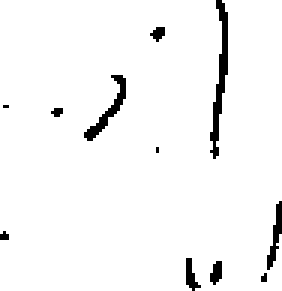 WHEREAS, the undersigned desire to ratify and confirm that the Amended Restrictions amended and modified not only the Original Restrictions, but also the restrictions, which are identical to the  Original Restrictions, contained in deeds ("Deeds") out of the original owner and developer of Crestwood Acres, K.E. Womack, and his legal representatives, heirs, successors and assigns (which restrictions, together with the Original Restrictions, as amended by the Amended Restrictions, arc herein referred to as the “Prior Restrictions"): andWHEREAS, in 1990 some of the Owners in Crestwood Acres attempted to amend the Prior Restrictions by and through those certain instruments respectively entitled “Amendment to Amended Restrictions” and "Declaration of Covenants, Conditions and Restrictions of Crestwood Acres” respectively filed of record under Clerk's File Nos. M66550l and M667071 in the  Official Public Records of  Real Property of  Harris County, Texas, which said instruments were later released by that certain instrument entitled "Release" filed of record under Clerk's File No. N245614 in the Official Public Records of Real Property of Harris County,  Texas; andWHEREAS, Lots I, 2 and 3 of Crestwood Acres, according to the map or plat of Crestwood Acres, tiled in Volume 16, Page 63 of  the Map Records of Harris County, Texas, arc further restricted by that certain instrument entitled "Declaration of Easements, Restrictions, and Covenants of Arlington Court” filed of record under Clerk's File No. M946311 in the Official Public Records of Real Property of Harris County, Texas, which said instrument shall remain intact and unaffected by the filing of this Declaration in the Official Public Records ofReal Property of Harris County, Texas; andWHEREAS, the undersigned are the owners of at least a majority of the lots in Crestwood Acres, a subdivision in Harris County, Texas, according to the map or plat thereof recorded in Volume 16, Page 63, of the Map Records of Harris County, Texas and wish to amend the Prior Restrictions as set forth below.NOW, THEREFORE, the undersigned hereby ratify and confirm that; (i) the Amended Restrictions also amended and modified the restrictions contained in the Deeds; (ii) the Prior Restrictions are hereby amended in their entirety as follows; (iii) this Declaration supersedes and replaces the Prior Restrictions; and (iv) all Lots in Crestwood Acres shall be held, sold and conveyed subject to the following provisions, covenants, conditions, restrictions, reservations-1-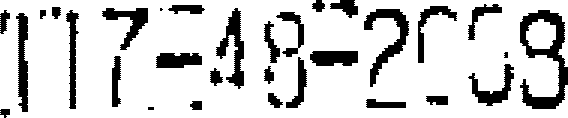 and charges, all of which are for the purpose of enhancing and protecting the value, desirability and attractiveness of Crestwood Acres. These covenants, conditions and restrictions shall run with all the property in Crestwood Acres and be binding upon all parties having or acquiring any right, title or interest in a Lot, as hereinafter defined, their respective legal representatives, heirs, successors and assigns, and shall inure to the benefit of each Owner thereof.ARTICLE I DEFINITIONSThe following words, when used in this Declaration of Covenants, Conditions and Amended Restrictions, shall have the following meanings:Section 1.1. "Architectural Committee" shall mean and refer to the committee established in Article IV of this Declaration. Section 1.2. “Association” shall mean and refer to Crestwood Acres Homeowners Association, Inc., a Texas non-profit corporation, its successors and assigns.Section 1.3. "Board" or "Board of Directors" shall mean and refer to the Board of Directors of the Association elected or appointed pursuant to the terms of the Articles of Incorporation and Bylaws of the Association.Section 1.4. "Building Line(s)” shall mean and refer to the Front Building Line, the Rear Building Line and the Side Building Line(s).Section 1.5. “Building Setback Areas" shall mean and refer to Front Setback Areas, Side Setback Areas and Rear Setback Areas.Section 1.6. "City" shall mean and refer to the City of Houston, Texas.Section 1.7. "Crestwood Acres” shall mean and refer to that certain Harris County subdivision according to the map or plat thereof filed of record in Volume 16, Page 63 of the Map Records of Harris County, Texas.Section 1.8. "Declaration" shall mean and refer to this "Declaration of Covenants, Conditions and Amended Restrictions of Crestwood Acres" once same has been filed of record in the Official Public Records of Real Property of Harris County, Texas.Section 1.9. "Dwelling Unit" shall mean and refer to any improvements on a Lot which are designed and intended for occupancy and use as a residence. The term "Dwelling Unit" shall not include a garage or any other accessory structure constructed on the Lot which is detached from the other improvements on the Lot.Section 1.10. “Effective Date” shall mean and refer to the date this Declaration is filed of record in the Official Public Records of Real Property of Harris County, Texas.Section 1.11. ''Front Building Line” shall mean and refer to the boundary line of theFront Setback Area farthest from the Front Street Line.Section 1.12.  "Front Setback A rea” shall mean and refer to that area within a distance of twenty (20) feet from the Front Street Line for Lots 4, 9, 12, 14, 15 and 16 and thirty-five (35) feet from the Front Street Line for all other Lots.Section 1.13. "Front Street Line" or “Front Property Line” shall mean and refer to the common boundary of a Lot and the right-of-way of Crestwood Drive. The Front Street Line or Front Property Line of Lot 17 shall be the south side of Lot 17, unless otherwise approved by the Architectural Committee.Section 1.14. "High Output Lighting Device" shall mean and refer to any lighting-  2 -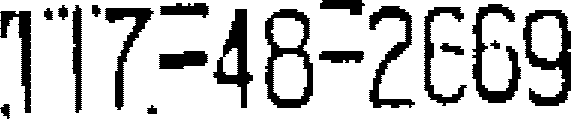 fixture or other device emitting, or designed to emit, one thousand eight hundred (1,800) lumens or more of light, whether diffused or not.Section 1. 15. "Lot" shall mean and refer to any of the numbered lots shown on the Subdivision Plat. Except for voting rights pursuant to Section 2.4, the term "Lot" shall also mean and refer to: (a) a Replatted Lot; (b) a Lot subdivided pursuant to Section 3.4; or (c) any original Lot (according to the Subdivision Plat), a portion of which was conveyed to the Owner of an adjacent Lot prior lo the Effective Date of this Declaration. As to subsection (c) of this Section 1.15, the term "Lot" shall mean and refer to the majority of the original Lot (according to the Subdivision Plat) remaining after such conveyance. By way of illustration, but not limitation, if a portion (but not a majority) of Lot 8 were conveyed to the Owners of Lot 7, prior to the Effective Date of this Declaration, the remainder of Lot 8 would still be defined as a Lot and Lot 7 (including the portion of Lot 8 conveyed to the Owner of Lot 7) would still be defined as a Lot. Provided, however, the term "Lot" or "Lots" shall not mean or refer to Lots 1, 2, or 3 except in Sections 3.1, 3.2 and 3.3. Although no provisions of this Declaration shall apply to or be enforceable against Lots 1, 2, and 3, except for Sections 3.1, 3.2 and 3.3, the Owners of all or any portion of Lots 1, 2 and 3 may enforce the provisions of this Declaration as to all other Lots, including, without limitation, the provisions of Section 5.3. Reference to a specific numbered Lot (for example, Lot 4) shall mean and refer to the corresponding numbered Lot on the Subdivision Plat.Section l. 16. ''Member” shall mean and refer to every person or entity who holds a membership in the Association.Section 1.17. "Non-conforming Structure(s)" shall mean and refer to any building, improvement, or other structure lawfully commenced prior to the Effective Date of this Declaration in conformity with the Prior Restrictions in force at the time of commencement of construction. For the purposes of this Section l.17, the term "lawfully commenced prior to the Effective Date of this Declaration in conformity with the Prior Restrictions in force at the time of commencement of construction" shall mean: (a) all building permits required by the City of Houston prior to commencement of construction of a structure shall have been issued before the Effective Date of this Declaration; and (b) actual construction of any building, improvement, or other structure  approved in such building permits shall have commenced prior to the Effective Date of this Declaration.Section 1.18. "Owner” shall mean and refer to the record owner, whether one or more Persons, of fee simple title to any Lot, but excluding those having such interest merely as security for the performance of an obligation. The term "Owner” shall also include any mortgagee or lienholder who has acquired and holds fee simple title to any Lot through judicial or non-judicial foreclosure.Section 1.19. "Person" shall mean and refer to a natural person, partnership, corporation, sole proprietorship, representative, governmental entity, unincorporated business association, or any other entity.Section 1.20. "Property Line(s)" shall mean and refer to the Front Street Line or the Front Property Line, the Rear Property Line and the Side Property Lines or the  Side Street Line.Section 1.21. “Rear Building Line" shall mean and refer to the boundary line of the Rear Setback Area farthest from the Rear Property Line.Section 1.22. "Rear Property Line" shall mean and refer to the boundary of a Lot more nearly opposite the Front Street Line of the Lot.Section 1.23. "Rear Setback Area" shall mean and refer to that area within a distance of fifteen percent (15%) of the total Lot depth for Lot 17 and Lot 18 and twenty-five percent (25 %) of the total Lot depth for all other Lots as measured from the Rear Property Line.Section 1.24. "Rear Yard" shall mean and refer to that area extending from the most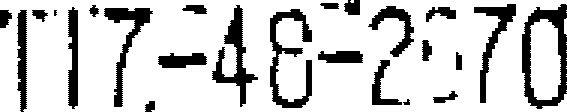 rear portion of the Dwelling Unit constructed on any Lot to the Rear Property Line.Section 1.25. "Replatted Lot" shall mean and refer to an original lot (as reflected in the Subdivision Plat) in its entirety, or a lot as defined in Section 1 .5(c), in its entirety, which lot has been lawfully replatted and construction thereon commenced in conformity with the Prior Restrictions prior to the Effective Date of this Declaration. For the purposes of this Section, "lawfully replatted and construction thereon commenced" shall mean that: (a) a replat application has received final approval from the City of Houston Planning and Zoning Commission; (b) pursuant to such approved replat application, all building permits required by the City of Houston prior to commencement of construction of a structure shall have been issued; (c) pursuant to such approved building permits, actual construction of such structure shall have been commenced and completed; and, (d) such completed construction shall include the completed construction of a foundation for a Dwelling Unit on the Replatted Lot.Section 1.26. "Side Building Line" shall mean and refer to the boundary line of the Side Setback Area farthest from the Side Property Line or the Side Street Line,Section 1.27. "Side Property Line" shall mean and refer to the boundary or a Lot, except the Front Street Line, the Rear Property Line and any Side Street Lines.Section 1.28. "Side Setback Area", shall mean and refer to that area within a distance of ten (10) feet from the Side Property Line or fifteen (15) feet from the Side Street Line towards the interior of the Lot.Section 1.29. "Side Street Line" shall mean and refer to the boundary of a Lot, except the Front Street Line, the Rear Property Line, and any Side Property Line which does not abut the right-of-way of Crestwood Drive.Section 1.30. “Subdivision” shall mean and refer to Crestwood Acres, a Harris County subdivision, according to the map or plat thereof filed of record ln Volume 16, Page 63 of the Map Records of Harris County, Texas.Section 1.31. "Subdivision Plat" shall mean and refer to the map or plat of Crestwood Acres, a Harris County subdivision, recorded in Volume 16, Page 63 of the Map Records of Harris County, Texas.ARTICLE IICRESTWOOD ACRES HOMEOWNERS ASSOCIATIONSection 2.1. Organization. The principal purposes of the Association shall be the enforcement of the Declaration and providing for the maintenance, and preservation of the Subdivision, the general overall supervision of all of the affairs and well being of lhe Subdivision, and the promotion of lhe health and welfare of lhe residents wilhin the Subdivision.Section 2.2. Membership. Every Person who is a record owner of a fee or undivided fee interest in a Lot which is a part of the Subdivision shall hold a membership in the Association. The foregoing is not intended to include persons or entitles who hold an interest in a Lot merely as security for the performance of an obligation. Membership shall be appurtenant to and may not be separated from ownership of a Lot. Ownership of a Lot shall be the sole qualification for membership. Any mortgagee or lienholder who acquires and holds title to any Lot which is a part or the Subdivision, through judicial or nonjudicial foreclosure, shall be a Member of the Association.Section 2.3. Board of Directors. The Association shall act through a Board of Directors that will manage the affairs of the Association according to the Articles of Incorporation and Bylaws of the Association,Section 2.4. Voting. All Owners (except Owners of Lots 1, 2, and 3, which shall be- 4 -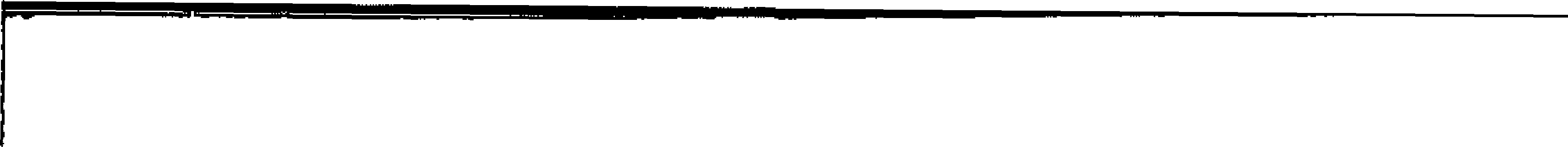 only be entitled to a vote as provided in Section 5.3) shall be entitled In one ( l ) vote for each original Lot (as reflected on the Subdivision Plat), or for each Lot as defined in Section l.15(c), owned on each matter coming before the Members at any meeting or otherwise, including any vote taken to terminate or amend this Declaration pursuant to the terms of Section 5.2.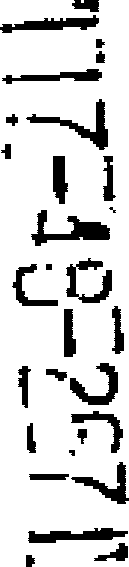 Provided, however, the Owners of a Replatted Lot, or Lot subdivided pursuant to Section 3.4, shall be entitled to cast a fractional vote on any matter coming before the Members at any meeting or otherwise, including any vote taken to terminate or amend this Declaration pursuant to the terms or Section 5.2. The Owners of the Replatted Lot or Lot, subdivided pursuant to Section 3.4, may cast the fractional vote by casting a vote equal to the square footage of the portion of the Lot owned to the total square footage of the original Lot that was subdivided. By way of illustration, should an Owner own a portion of an original Lot subdivided so that it contains 10,000 square feet and the original Lot (according to the Subdivision Plat) prior to the subdivision contained 40,000 square feet, the Owner of 10,000 square feet shall be entitled to cast a one-fourth (1/4) vote.Section 2.5. Assessments. The Association shall not be empowered to assess any Owner for any assessment, charge, or fee, except for the annual premium for the Association's Directors and Officers Liability insurance, and administrative expenses. Assessments shall be due and payable thirty (30) days from the date an Owner has been invoiced.Section 2.6. Liability Limitations. No Owner or any director or officer of the Association shall be personally liable for debts contracted for or otherwise incurred by the Association and no director or officer of the Association shall be personally liable to any Person on account of their negligence in the performance of their duties on behalf of the Association.ARTICLE IllUSE AND OTHER RESTRICTIONSSection 3.1. Single Family Residential Use. Each Lot is hereby restricted to single-family residential dwellings for single-family residential use only. As used herein, the term "single family residential use” shall be held and construed to mean and refer to ordinary domestic purposes not involving any business, commercial, industrial, or institutional activity, whether carried on for a profit or not. Providing any good or service, or offering to provide it, to or from a Lot or to anyone who does not reside on a Lot in exchange for money or thing of value, whether demanded or accepted, is a business activity, Provided, however, a home profession, home occupation or hobby (hereinafter collectively referred to as home occupation) is permitted so long as: no person other than the resident of the Dwelling Unit shall be engaged or employed in the home occupation al the site; no sign for home occupation shall be displayed on the Dwelling Unit or Lot; there is no visible storage or display of materials or products for home occupation; there is no exterior evidence of the conduct of a home occupation; the home occupation is conducted only within the Dwelling Unit or an accessory structure; the home occupation does not attract automobile, vehicular, or pedestrian traffic and does not reduce or render unusable areas provided for off-street parking for the residents nor prevent the number of cars intended to be parked in the garage from being parked; and, the home occupation does not involve lights, sounds, smells, visual effects, pollution, or any other effect that adverselyaffects the peace and tranquility of the Subdivision for single-family residential purposes. Theterm "single family residential purposes” shall also be defined as: (a) one or more persons related by blood, marriage, or adoption, which may include only parents, their children (including foster children and wards), their dependent brothers and sisters, their grandparents and domestic servants; or (b) no more than four (4) unrelated persons living together as a single housekeeping unit and their domestic servants.Section 3.2. Type of Dwelling Unit. No building shall be erected, altered or placed on any Lot other than detached single-family dwellings and their usual and customary accessory structures; and, no more than one (1) Dwelling Unit is permitted on any Lot. Provided, however: (a) two (2) Dwelling Units are permitted on a Replatted Lot (as defined in Section 1.25) if each Dwelling Unit is located on a portion of the Replatted Lot which equals no less than one-half (1/2) the size of the original Lot (according to the Subdivision Plat); or (b) more-  5 -than two (2) Dwelling Units may be permitted on a Replatted Lot (as defined in Section 1.25) if a variance is granted pursuant to Section 4.5.  For the purpose of this Section 3.2 only, as to Lots 1, 2, and 3, the term "Lot" shall mean and refer to each replatted lot as reflected on the map or plat of Arlington Terrace, Section One, a Harris County subdivision, according to the map or plat thereof filed of record in the Official Public Records of Real Property of Harris County, Texas, under Clerk's File No. M911989 and recorded under Film Code No. 347065 of the Map Records of Harris County, Texas.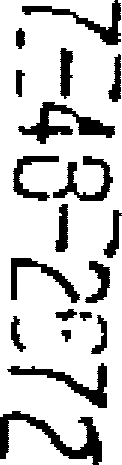 Section 3.3. Height of Dwelling Units and Accessory Buildings. Dwelling Units shall not exceed the lesser of: (a) two (2) stories in height (provided, however, that an exception is made for third floor living spaces completely under a sloped roof with dormers or gables, and any number of floors below the natural ground level at the Front Building Line), or (b) fortyfeet in height. Usual and customary accessory structures, including existing detached garages, shall not exceed more than one (1) level in height. Notwithstanding anything in this Section 3.3 to the contrary, Dwelling Units on Lots 1, 2, and 3 may be constructed up to forty­ five (45) feet in height. For purposes of this Section 3.3, the height of a building is measured from the natural ground level at the Front Building Line of the respective Lot, except that for Lots 1, 2 and 3 the height of a building shall be measured from the Front Street Line of the respective Lot on which it is located.Section 3.4. Subdivision. No Lot may be further subdivided in any manner. Provided,however, this shall not prohibit the subdivision of any Lot when all applicable procedures understate law and the City's ordinances, rules and regulations are followed and either: (a) all portions of the subdivided Lot are added to an adjoining Lot or Lots with the result that after such subdivision the adjoining Lot or Lots include all of the area of the subdivided Lot; or, (b) any portion or portions of a Replatted Lot is/are (i) added to another portion of such Replatted Lot; and/or (ii) added to an adjacent Lot. Provided further, however, no Replatted Lot may be further subdivided pursuant to subsection (b) of this Section 3.4 unless the portion of the Replatted Lot remaining is not less than one-half (1 /2) the size of the original Lot (according to the Subdivision Plat).Section 3.5. Setback Areas. To respond to the prevailing forest environment and streetscape of the Subdivision, no building or other structure on any Lot (other than a driveway or fence) is permitted in the Front Setback Area of such a Lot. So as not to infringe on ravine views from adjacent Lots, no building or other structure (other than a fence) is permitted within the Side Setback Area of any Lot, and no building or other structure (other than a fence) is permitted within the Rear Setback Area of any Lot. No building accessory to the Dwelling Unit is permitted within fifty (50) feet from the Front Street Line of Lots 4, 9, 12, 14, 15 and 16, and seventy-five (75) feet from all other Lots. Accessory buildings must be located inside the Building Lines of any Lot. On a corner Lot, a garage door facing a Side Street Line shall be setback twenty (20) feet.Section 3.6. Gates, Walls and Fences. The design for any gate, wall or fence shall be compatible and harmonious with the design of the Dwelling Unit it serves and other fences surrounding facilities which fall into the same view, as determined by the Architectural Committee in conformance with Article IV. Within the Front Setback Area, only wrought iron fencing (or other decorative open metal fencing material) shall be permitted. To maximize ravine views, only open metal fencing is permitted in the Rear Yard. Decorative open metal or solid fencing is permitted within the Side Setback Area adjacent to the Side Building Lines, Provided, however, notwithstanding anything contained within this Section 3.6 to the contrary, on corner Lots only decorative open metal fencing is permitted abutting and perpendicular to the Side Street Line to preserve the streetscape and ensure traffic visibility. No fencing shall exceed eight (8) feet in height.Section 3.7. Minimum Allowable Floor Area. The Dwelling Units within the Subdivision are required to have at least 2,500 square feet of air-conditioned, non-garage space, excluding of porches and patios.Section 3.8. Maximum Allowable Lot Coverage. Total Lo! coverage by the DwellingrUnit, structures, buildings, walks and driveways, and other improvements, excluding pool and pool decks, may not exceed sixty percent (60 %) of the area within the Property Lines of the Lot.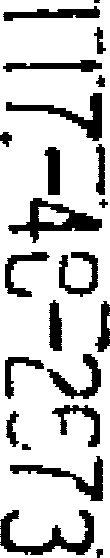 Section 3.9. Access. Each Lot must have adequate legal access to a public street and to all necessary utilities. To preserve green space, each Lot must have only one (1) driveway (which may be a circular driveway) for vehicular access to Crestwood Drive. Any driveways located in the Front Setback Area shall not exceed twelve (12) feet in width, except as required for garage and porte cochere access.Section 3.10. Garages, Carports, Porte Cochere and Accessory Buildings. So as not to infringe on bayou and ravine views from adjacent Lots, no detached garages will be permitted on a Lot. Detached garages or detached and attached carports constructed prior to the Effective Date of this Declaration are allowed as set forth in Section 5.9. No new detached or attached carports will be permitted, however, a porte cochere (defined as a roofed vehicular porch attached to the Dwelling Unit with or without habitable space above it, which is not directly connected to a garage) shall be permitted so long as it is not located closer than twenty (20) feet to a garage or attached carport on any Lot. Every Dwelling Unit shall have an attached enclosed operable g a r a g e capable of housing at least two (2) full-sized automobiles, and there may be no more than one (1) living space above an attached garage. No attached garages shall be permitted to face the Front Street Line, and design measures for attached garages must be taken to de-emphasize the garage door, Garage doors visible from the street shall be kept in the closed position when the garage is not being used by the Owner or occupant. Any accessory structures permitted by this Declaration (including screening required in Section 5.14 below) shall be designed to be compatible with the design of the Dwelling Unit it serves as determined by the Architectural Committee, and shall not occupy a Building Setback Area or project beyond the actual Front or Side Building Lines of the principal structure on a site.Section 3.11. Drainage Facilities. Each Lot must have all drainage facilities requiredby the City's Code of Ordinances.Section 3.12. Lighting. All High Output Lighting Devices must be designed, constructed and operated so as to prevent them from directly illuminating any part of another Lot or any part or a building located thereon.Section 3.13. Face. Dwelling Units shall face (directly or at an angle of less than ninety (90) degrees) the Front Street Line of the respective Lot on which they are located.Section 3.14. Exterior Maintenance. The exterior of all buildings, improvements, and other structures, including fences and walls, located within the Subdivision must be kept in good repair and must be painted to preserve their activeness. Grass, vegetation and weeds on each Lot shall be cut as often as may be necessary to maintain the same in a neat and attractive condition. All damaged, diseased beyond recovery, or dead trees shall be cut and removed from any Lot at the expense of the Owner. Vacant Lots shall be mowed and maintained in good appearance by the Owner and shall not be used as dumping grounds for rubbish, trash, rubble, or soil. Any exterior mechanical equipment (including, but not limited to, heating, air conditioning, refrigeration equipment, pool equipment, plumbing lines, duct work and pad mounted transformers) at grade shall be screened from public view by a solid wall or fence enclosure. In addition, Owners of Dwelling Units shall construct and maintain a fence or other suitable enclosure to screen from public view the drying of clothes, yard equipment, and wood piles or storage piles.Section 3.15. Animals and Livestock. The raising, breeding or keeping of animals, livestock or poultry of any kind on any Lot is strictly prohibited; provided, however, consistent with the Dwelling Unit's use as a residence, dogs, cats and other household pets may be kept on a Lot, provided they are not kept, bred or maintained for any commercial purposes and further provided, no more than three (3) such pets shall be kept on a Lot, except for fish of a type customarily kept within normal home aquariums with respect to which there shall be no limitation on amounts. All pets must be properly tagged for identification and penned in an-7- 	------------IIIIIE:.	enclosure. No pet may be chained or leashed outside an enclosure unless being walked on a leash. Whenever a pet is removed from its enclosure it must be in the possession of its owner or the owner’s agent and must be restrained by a proper leash of chain, rope, plastic, leather, or similar material.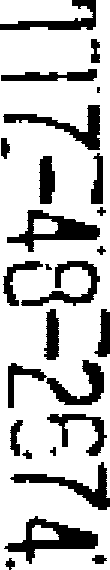 Section 3.16. Mineral Production. No oil drilling, oil development operations or oil relining, guarrying or mining operations of any kind shall be permitted upon any of the Lots, nor shall oil wells, tanks, tunnels, mineral excavations, or shafts be permitted upon any of the Lots. No derrick or other structure designed for use in boring for oil or natural gas shall be erected, maintained or permitted upon any of the Lots.Section 3.17. Disposal of Trash. No portion of any Lot shall be used or maintained as a dumping ground for rubbish, trash, garbage, or other wastes. All rubbish, trash, garbage, or other waste shall be kept in sanitary containers and out of sight of any street or other Lot, except on days for pick-up of such garbage. In a manner consistent with good housekeeping, the Owner of each Lot shall remove such prohibited matter from his Lot at regular intervals at his expense. No incinerator may be maintained on any Lot.Section 3.18. Storage of Vehicles, No portion of the streets shall, without the express written permission or the Board of Directors (which revocable permission may be subject to such conditions and limitations as the Board of Directors may in its absolute discretion require), be used for the storage or boats, trailers, recreational vehicles, unused or inoperable automobiles, or any items which the Association deems unsightly or inappropriate. Boats, trailers, recreational vehicles, unused or inoperable automobiles, and other machinery consistent with the use or the premises as a residence may be kept on Lots, provided they are kept or stored within a garage or such other place as shall be completely out of view from any street or other Lot. No Owner of any Lot or any visitor or guest of any Owner shall be permitted to perform work on any vehicle in any driveway or street other than for work or a temporary nature. For the purpose of the foregoing term, "temporary" shall mean that the vehicle shall not remain in a driveway or street in excess of forty-eight (48) hours in any one (1) calendar month.Section 3.19. Storage of Building Materials, No Lot shall be used for storage of any material except that required for landscaping or construction which malarial shall not be placed or stored upon any Lot until the Owner is ready to commence construction of improvements on the Lot, and may remain on the site only during the duration of construction. During such time, such materials shall be placed within the Property Lines of the Lot upon which the improvements are to be constructed, and shall not be placed in the street.Section 3.20. Signs. No sign of any kind shall be displayed to public view on any Lot, except a sign (limited to one (1) from each category) of not more than five (5) square feet area, which are used to: (a) advertise the property for sale or lease; (b) identify the builder, contractor, or architect while construction is in progress on such Lot; or (c) promote a political candidate, party or issue for a one (1) month period starting no earlier than one (1) month prior to the date of the election or referendum.Section 3.21. Nuisances. No noxious or offensive trade or activity shall be carried on or upon any portion of that Subdivision, nor shall anything be done thereon which may become an annoyance or nuisance to the residents of the Subdivision or in any way endanger the health of the residents.Section 3.22. Prohibited Conduct. No portion of the Subdivision shall be used for illegal or immoral conduct, or for any conduct in violation of the laws of the State of Texas, or the United States, or of the police, health, sanitary, building, or fire codes, regulations or instructions relating to or affecting the use, occupancy or possession of any portion of the Subdivision.Section 3.23. Exterior Antennas. No exterior television antenna, television satellite reception disc or radio antenna of any sort shall be placed, allowed or maintained upon any portion of the improvements and structures located on any Lot other than one (1) conventionaltelevision antenna, which antenna must be erected in such a manner so that it is not visible from the street. No permitted antenna shall exceed fifteen (15) feet in height.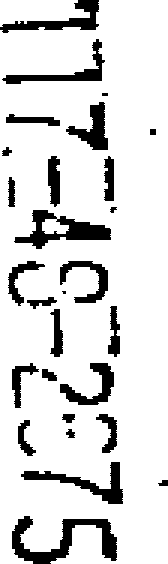 Section 3.24. Right of Entry. In the event any Owner of any Lot in the Subdivision fails to maintain the Lot and the improvements situated thereon as required in this Declaration, to the extent necessary to prevent rat infestation, diminish fire hazards, and accomplish any of the above needed repair, maintenance and restoration, or to remove any item which violates this Article III, the Association, after ten (10) days' written notice to the Owner of said Lot setting forth the action intended to be taken by the Association, shall have the right (but not the obligation) through its agents and contractors to enter upon said Lot and to repair, maintain and restore the Lot and the exterior of the buildings and any other improvements located thereon, or to enter in and upon said Lot for the purpose of removing any item being maintained thereon which is not in compliance with this Article. Neither the Association nor its Board of Directors, agents or contractors shall be liable and are expressly relieved from any liability for trespass or other tort in connection with the performance of the exterior maintenance and other work authorized in this Section and, in no event, shall the Association or its Board of Directors or its agent or contractors be liable to any person or persons for any damages of whatsoever nature for removing any item which is not in compliance with this Article. The cost of such exterior maintenance and other work shall be the personal obligation of the Owner of the Lot on which it is performed and shall be payable by said Owner to the Association upon demand by the Association.ARTICLE IV ARCHITECTURAL COMMITTEESection 4.1. Membership. The members of the Architectural Committee shall be:(a) all members of the Board of Directors; or (b) an Executive Committee of the Board of Directors formed and designated as the Architectural Committee by resolution adopted by a majority of the Board of Directors. If an Executive Committee is appointed by the Board of Directors, such Executive Committee shall be composed of at least three (3) members, two (2) of which must at all times be members of the Board of Directors and (1) which must be either a member or the Association or a member of the Crestwood/Glencove Civic Club Architectural Committee or its successors, All members of the Executive Committee shall serve at the discretion of the Board, and all decisions of the Architectural Committee shall be subject to review and modification by the Board as provided in Section 4.2. In the event of death or resignation of any person serving on the Executive Committee, the Board of Directors shall designate a successor or successors who shall have all of the authority and power of his or their predecessors. Until such successor member or members of the Executive Committee shall have been appointed, the remaining member or members shall have full authority to exercise all powers of the Architectural Committee.The Architectural Committee may employ one (1) or more architects, engineers, attorneys or other consultants, as approved by the Board of Directors, to advise and assist the Architectural Committee in carrying out its duties hereunder, and the Association shall pay such consultant(s) for their services rendered to the Architectural Committee.Section 4.2. Approval of Building Plans. No building, structure, or other improvement, whether permanent or temporary, shall be commenced, constructed, erected, placed, modified, altered or improved on any Lot until the construction plans and specifications including a plot plan showing the location or the proposed building, structure, modification, alteration, or other improvement has been approved in writing by the Architectural Committee as to: the harmony of the exterior design and color with existing structures; the location with respect to the topography and finished ground elevation; and as to compliance with any minimum architectural guidelines adopted by the Architectural Committee. A copy of the construction plans and specifications and a plot plan, together with such information as may be deemed pertinent, shall be submitted to the Architectural Committee or its designated consultant(s) prior to commencement of construction.Approval by the Architectural Committee shall be final and shall not be revoked orrescinded thereafter. In the event of disapproval by the Architectural Committee, the construction plans and specifications may be submitted to the Board of Directors (if the membership of the Board of Directors is different than that of the Architectural Committee) for review. An affirmative vote by a majority of the Board of Directors shall then be required for approval. Any decision of the Board of Directors shall be final and conclusive except as to any approval of a request for variance pursuant to Section 4.5.The decision of the Architectural Committee shall be made within thirty (30) days after the receipt by the Architectural Committee of all materials required or requested by the Architectural Committee. Any request for Architectural Committee approval shall be deemed approved by the Architectural Committee unless written disapproval, or a written request for additional information or materials, is transmitted to the Person seeking approval from the Architectural Committee within thirty (30) days after receipt by the Architectural Committee; provided, however, no such deemed approval shall apply to any requests for variances pursuant to Section 4.5, or operate to permit any Owner to construct or maintain any improvements that violate the terms of this Declaration.Section 4.3. Minimum Construction Guidelines. The Architectural Committee may, from time to time, promulgate, modify or delete such reasonable architectural guidelines as it shall deem appropriate to govern its areas of responsibility. Such authority shall include, but shall not be limited to, the right to specify: (a) specific procedural guidelines for submission of requests for, and plans, specifications and other information necessary to obtain Architectural Committee approval; and (b) in general, all minimum requirements reasonably deemed necessary to maximum compliance with provisions of this Declaration and Architectural Committee review criteria.Section 4.4. No Waiver or Future Approvals. Approval of the Architectural Committee, the Board of Directors or the Members of the Association of any proposals, plans, specifications, drawings for any work done or proposed, or in connection with any other matterrequiring the approval and consent of the Architectural Committee, the Board of Directors orthe Members of the Association, including variances pursuant to Section 4.5 shall not be deemed to constitute a waiver of any right to withhold approval or consent as to any similar proposals, plans, and specifications, drawings, or matters whatever subsequently or additionally submitted for approval or consent, including any claims that such subsequent denials constitute arbitrary, capricious or discriminatory conduct on the part of the Architectural Committee, the Board of Directors or the Members of the Association.Section 4.5. Variances. The Architectural Committee or the Board of Directors, with the approval of a majority of the Members or the Association as provided below, may authorize variances from compliance with any of its guidelines and procedures or from the restrictions in this Declaration relating to buildings, structures and improvements when unique circumstances such as topography, natural obstructions, hardship (excluding economic hardship), or aesthetic or environmental considerations require. In the event of disapproval by the Architectural Committee of any request for a variance, the request for a variance may be resubmitted to the Board of Directors (if the membership of the Board of Directors is different from the Architectural Committee) for review and approval. Notwithstanding any provisions of this Section 4.5 to the contrary, variances from the provisions of Section 3.2 arc specifically prohibited except as to a Replatted Lot. As to rebuilding of Non-conforming Structures which differ from their original construction, the Architectural Committee or the Board of Directors, with the approval of a majority of the Members of the Association as provided below, may also grant variances: (a) to allow Owners to replace Non-conforming Structures destroyed by fireor other casualty: or (b) to allow Owners to replace Non-conforming Structures (excluding Dwelling Units) voluntarily removed; and (c) as provided in Section 3.2 for a Replatted lot. Any approvals or grants of variances related to Non-conforming Structures or construction on a Replatted Lot, shall require that such construction is: (i) subject to the same Architectural Committee review as set forth in Section 4.2 above: (ii) designed to conform and comply, to the maximum extent reasonably possible, with all restrictions of this Declaration relating to buildings, improvements or structures consistent with the general purposes and intent of this Declaration: (iii) diligently commenced and completed within a stated time frame; and, (iv) shall- 10 --.._J:..r.I    Jn.)I  Ir-,)[ 7Jm	inot cause any unreasonable inconvenience to such Owner's neighbors. No variance shall be effective unless it is in writing and has received the approval of the Architectural Committee or the Board of Directors and a majority of the Members of the Association. Provided, however, any request for a variance pursuant to Section 3.2 relating to a Replatted Lot denied by the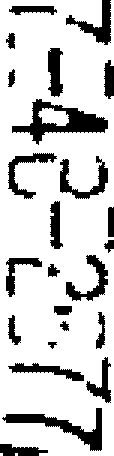 Architectural Committee and/or the Board of Directors shall require the Board of Directors to submit such request for a variance to the Members of the Association.   If a request for avariance: pursuant to Section 3.2 relating to a Replatted Lot is approved by a majority of the Members of the Association, the approval of the Architectural Committee or the Board of Directors required by this Section 4.5 shall not be required to grant said variance. For the purposes of obtaining the majority approval of the Members of the Association required by this Section 4. 5, each Member shall be sent notice (by certified mail, return receipt requested) of the requested variance. Unless the Board of Directors receives written opposition to the requested variance from at least fifty percent (50%) from the Members of the Association (calculated pursuant to Section 2.4), within thirty (30) days of the date the notice was postmarked by the United Suites Postal Service, the request for a variance shall be deemed approved by a majority of the Members of the Association. Thereafter, the Architectural Committee or the Board of Directors shall notify the Person requesting the variance of the decision of the Architectural Committee or the Board of Directors and/or Members of the Association.Section 4.6. No Liability. The Architectural Committee shall bear no responsibility for ensuring the structural integrity or soundness of approved construction or modifications, nor for ensuring compliance with building codes and other governmental requirements. Neither the Association, the Board of Directors, or member of the Architectural Committee shall be held liable (a) for any injury, damages, or loss arising out of the manner or quality of approved construction or (b) for any action or failure to act in connection with any approval or disapproval of any request for approval or request for variance, including, without limitation, mistakes in judgment, negligence, malfeasance or nonfeasance.ARTICLE VGENERAL PROVISIONSSection 5.1. Enforcement. The Association or any Owner shall have the right to enforce, by any proceeding at law or in equity, all covenants, conditions, restrictions, reservations, and charges now or hereafter imposed by reason of the provisions contained in this Declaration, if the Association or an Owner shall prevail in any such proceeding, brought to enforce any of the terms of this Declaration, expenses incurred by the Board of Directors on behalf of the Association or by an Owner in the enforcement of the provisions of this Declaration, including interest, costs and attorney's fees, shall be chargeable to and be a personal obligation of the Owner found to be not in compliance with this Declaration. Failure of the Association or any Owner to enforce any of the provisions herein contained shall in no event be deemed a waiver of the right to do so thereafter. Any remedy or right expressly provided in this Declaration is in addition to, and does not by implication exclude, all other rights and remedies available to any Owner or the Association to enforce the provisions of this Declaration.Section 5.2. Duration and Amendment. Unless amended or repealed as herein provided, all of the provisions, covenants, conditions, restrictions, reservations and charges contained in this Declaration shall run with the land and shall be binding upon and inure to the benefit of the Association, all Owners, their respective legal representatives, heirs, successors and assigns until December 31, 2003 and thereafter shall be automatically extended for successive periods of ten (10) years each, unless terminated by written instrument, in recordable form, signed by the then Owners of not less than two-thirds (2/3) of the Lots (excluding Lots 1, 2 and 3) subject to this Declaration.Any provision, covenant, condition, restriction, reservation, or charge contained in this Declaration may be amended or repealed at any time and from time to time by written instrument, in recordable form, signed by the then Owners of not less than two-thirds (2/3) of the Lots (excluding Lots 1, 2 and 3) subject to this Declaration.- 11 -•For the purpose of this Section 5.2, the vote of the Owners of the Lots for termination or amendment of this Declaration shall be calculated pursuant to Section 2.4.Any amendment or repeal of this Declaration shall be effective upon the recordation in the Official Public Records of Real Property in Harris County, Texas of such written instrument setting forth the amendment or repeal in full.Section 5.3. Joinder by the Owner of Lots 1, 2, and 3. The Owner of Lots 1, 2, and 3 has joined in this Declaration for the limited purpose of imposing the restrictions set forth in Sections 3.1, 3.2, and 3.3 to Lots 1, 2, and 3. No other provision of this Declaration applies to Lots 1, 2, and 3. Further, notwithstanding any provision to the contrary, no amendment to this Declaration shall affect Lots 1, 2 or 3 unless the Owner of Lots 1, 2, and 3, respectively, executes such amendment.Section 5.4. Canvassing. Where this Declaration requires that an instrument be executed by a certain percentage or number of the Members or Owners, such instrument may be circulated among the Members or Owners by a door-to-door canvass and need not be presented at any meeting of the Members or otherwise, provided the Board of Directors of the Association is first notified in writing by certified mail, return receipt requested (unless the action is initiated by resolution of the Board of Directors), of the fact that an action is contemplated by a canvassing of the Members or the Owners.Section 5.5. Severability. If any provision of this Declaration or the application thereof to any Person or circumstance shall, for any reason or to any extent be invalid or unenforceable, neither the remainder of this Declaration nor the application of such provision to other persons or circumstances shall be affected thereby, but shall be enforced to the fullest extent permitted by law. In the event this Declaration or any part hereof is determined by a court of competent jurisdiction to be invalid or unenforceable as to any Owner not signing this Declaration, this Declaration shall nonetheless continue to be binding and enforceable against the Owners, their legal representatives, heirs, successors, and assigns, who do sign this Declaration.Section 5.6. Conflict Among Provisions. If a conflict occurs between the provisions of this Declaration, the most restrictive provision shall control.Section 5.7. Gender and Number. Whenever used, the singular number shall include the plural, the plural singular, and the use of any gender shall be applicable to all genders.Section 5.8. Headings. The paragraph entitlements hereof are inserted for convenience of reference only and shall in no way alter, modify or define, or be used in construing the text of such paragraphs.Section 5.9. Non-conforming Structures. Non-conforming Structures shall be deemed to be in compliance with the terms of this Declaration. Should any Non-conforming Structures be either totally or partially destroyed by fire or other casualty, the same may be rebuilt or repaired and still be considered to be in compliance with the terms of this Declaration.;	J.  I I◄C·.)I;r-.)")--.JCO.Section 5.10. Counterpart Copies. This Declaration may be signed in counterpart or duplicate copies, and any signed counterpart or duplicate copy shall be equivalent to a signed original for all purposes.IN WITNESS WHEREOF, this Declaration is executed by the Owners of the respectiveLots set forth below.OWNER(S):					LOT(S) IN CRESTWOOD ACRES:See original signature				see originalSee original signature				see originalSee original signature				see originalSee original signature				see originalSee original signature				see originalSee original signature				see originalSee original signature				see originalSee original signature				see originalSee original signature				see originalSee original signature				see originalSee original signature				see originalSee original signature				see originalSee original signature				see originalMelanie McKittrick, President	Lot 9, CRESTWOOD ON THE PARK MINIUMS COUNCIL OF CO-OWNERS 19 Crestwood DriveSPECIAL LIMITED POWER OF ATTORNEYTHE STATE OF TEXAS	KNOW ALL MEN BY THESE PRESENTS:COUNTY OF HARRIS	THAT I/we, the undersigned, being the owner(s) of property within the bounds of Crestwood Acres, a subdivision in Harris County, Texas, according to the map or plat thereof recorded in Volume 16, Page 63, of the Map Records of Harris County, Texas, have made, constituted and appointed, and by these presents do make, constitute and appoint ANDRE A. CRISPIN, as my/our true and lawful attorney (“my/our attorney”) for me/us and in my/our name, place and stead for the special limited purpose to sign and deliver, and in any and all proper ways, to execute that certain instrument entitled “Declaration of Covenants, Conditions and Amended Restrictions of Crestwood Acres” (the “Declaration”). This special limited power of attorney may be voluntarily revoked only by my/our written revocation and only prior to the date the Declaration is filed of record in the Official Public Records of Real Property of Harris County, Texas. I/we hereby ratify and confirm all that my/our attorney-in-fact shall lawfully do or cause to be done by virtue of this special limited power of attorney and the rights and powers granted herein. I/we hereby request all persons to give full effect to the terms hereof and to construe this instrument liberally in favor of granting and giving my/our attorney full power to at for me/us in this matter which I/we might act if personally present.	Executed this the 24th day of December, 1992.Date: 12/24/92		Name (Please Print): MILES GLASERProperty Address: 16 CRESTWOOD		Signature: see original signatureLegal Description: Crestwood Acres, Lot(s)		Name (Please Print):
							Signature:STATE OF TEXASCOUNTY OF HARRIS	Before me, a notary public, on this day personally appeared Miles Glaser, known to me to be the person(s) whose name(s) is(are) subscribed to the foregoing instrument and, being by me first , sworn and declared that he/she/they executed same in the capacity and consideration therein expressed.	Given under (see original) of office this the 24th day of December, 1992.NOTARY PUBLIC – STATE OF TEXAS: see original signatureSee original#10659STATE OF TEXASCOUNTY OF HARRIS	This instrument was acknowledged before me on this the (see original) day of (see original), 19(see original).NOTARY PUBLIC – STATE OF TEXAS: Iva Brown						Notary Public, State of Texas						Commission Expires 5-7-05STATE OF TEXASCOUNTY OF HARRIS	This instrument was acknowledged before me on this the (see original) day of (see original), 19(see original).NOTARY PUBLIC – STATE OF TEXAS: Iva Brown						Notary Public, State of Texas						Commission Expires 5-7-05STATE OF TEXASCOUNTY OF HARRIS	This instrument was acknowledged before me on this the 1st day of (see original), 1993, (see original).NOTARY PUBLIC – STATE OF TEXAS: Iva Brown						Notary Public, State of Texas						Commission Expires 5-7-05STATE OF TEXASCOUNTY OF HARRIS	This instrument was acknowledged before me on this the 1st day of (see original), 1993, by Edward Andrew Bodoba.NOTARY PUBLIC – STATE OF TEXAS: Iva Brown						Notary Public, State of Texas						Commission Expires 5-7-05STATE OF TEXASCOUNTY OF HARRIS	This instrument was acknowledged before me on this the 1st day of (see original), 1993, (see original).NOTARY PUBLIC – STATE OF TEXAS: Iva Brown						Notary Public, State of Texas						Commission Expires 5-7-05STATE OF TEXASCOUNTY OF HARRIS	This instrument was acknowledged before me on this the 1st day of (see original), 19(see original).NOTARY PUBLIC – STATE OF TEXAS: Iva Brown						Notary Public, State of Texas						Commission Expires 5-7-05STATE OF TEXASCOUNTY OF HARRIS	This instrument was acknowledged before me on this the 1st day of (see original), 1993, (see original).NOTARY PUBLIC – STATE OF TEXAS: Iva Brown						Notary Public, State of Texas						Commission Expires 5-7-05STATE OF TEXASCOUNTY OF HARRIS	This instrument was acknowledged before me on this the 1st day of (see original), 1993, Andre Arthur Crispin.NOTARY PUBLIC – STATE OF TEXAS: Iva Brown						Notary Public, State of Texas						Commission Expires 5-7-05STATE OF TEXASCOUNTY OF HARRIS	This instrument was acknowledged before me on this the 1st day of (see original), 1993, by Sylvia Clevenger Crispin.NOTARY PUBLIC – STATE OF TEXAS: Iva Brown						Notary Public, State of Texas						Commission Expires 5-7-05STATE OF TEXASCOUNTY OF HARRIS	This instrument was acknowledged before me on this the 1st day of (see original), 1993 Hermina Horace Kelly.NOTARY PUBLIC – STATE OF TEXAS: Iva Brown						Notary Public, State of Texas						Commission Expires 5-7-05STATE OF TEXASCOUNTY OF HARRIS	This instrument was acknowledged before me on this the (see original) day of (see original), 1993 (see original).NOTARY PUBLIC – STATE OF TEXAS: Iva Brown						Notary Public, State of Texas						Commission Expires 5-7-05STATE OF TEXASCOUNTY OF HARRIS	This instrument was acknowledged before me on this the 4th day of January, 1993, by Melanie McKittrick.NOTARY PUBLIC – STATE OF TEXAS: see original signature						Notary Public, State of Texas						Commission Expires 7/12/93STATE OF TEXASCOUNTY OF HARRIS	This instrument was acknowledged before me on this the (see original) day of (see original), 19(see original).NOTARY PUBLIC – STATE OF TEXAS: Iva Brown						Notary Public, State of Texas						Commission Expires 5-7-05STATE OF TEXASCOUNTY OF HARRIS	This instrument was acknowledged before me on this the [blank] day of [blank], 19[blank], by [blank].NOTARY PUBLIC – STATE OF TEXAS: [blank]						Notary Public, State of TexasSTATE OF TEXASCOUNTY OF HARRIS	This instrument was acknowledged before me on this the [blank] day of [blank], 19[blank], by [blank].NOTARY PUBLIC – STATE OF TEXAS: [blank]						Notary Public, State of TexasRECORDER’S MEMORANDIUM(see original)(see original)JAN 4 1993(see original)P632001p028433DECLARATION Of COVENANTS, CONDITIONS AND AMENDED RESTRICTIONS OF CRESTWOOD ACRESTHE STATE OF TEXAS	• COUNTRY OF HARRIS	•KNOW ALL MEN BY THESE PRESENTS:THAT this Declaration is made on the date hereinafter set forth by the Owners (as defined below);WITNESSETH:WHEREAS, by and through certain instrument entitled "Restrictions" recorded in Volume 1158, Page 505 of the Deed Records of Harris County, Texas (the “Original Restrictions"), Crestwood Acres was restricted for detached single-family residences; andWHEREAS, by that certain instrument entitled "Amended Restrictions" filed of record in the Official Public Records or Real Property of Harris County, Texas under Clerk's File No. J300906 (the “Amended Restrictions") the Original Restrictions were amended to allow buildings for multi-family residential use in Crestwood Acres; andWHEREAS, the undersigned desire to ratify and confirm that the Amended Restrictions amended and modified not only the Original Restrictions, but also the restrictions, which are identical to the  Original Restrictions, contained in deeds ("Deeds") out of the original owner and developer of Crestwood Acres, K.E. Womack, and his legal representatives, heirs, successors and assigns (which restrictions, together with the Original Restrictions, as amended by the Amended Restrictions, arc herein referred to as the “Prior Restrictions"): andWHEREAS, in 1990 some of the Owners in Crestwood Acres attempted to amend the Prior Restrictions by and through those certain instruments respectively entitled “Amendment to Amended Restrictions” and "Declaration of Covenants, Conditions and Restrictions of Crestwood Acres” respectively filed of record under Clerk's File Nos. M66550l and M667071 in the  Official Public Records of  Real Property of  Harris County, Texas, which said instruments were later released by that certain instrument entitled "Release" filed of record under Clerk's File No. N245614 in the Official Public Records of Real Property of Harris County,  Texas; andWHEREAS, Lots I, 2 and 3 of Crestwood Acres, according to the map or plat of Crestwood Acres, tiled in Volume 16, Page 63 of  the Map Records of Harris County, Texas, arc further restricted by that certain instrument entitled "Declaration of Easements, Restrictions, and Covenants of Arlington Court” filed of record under Clerk's File No. M946311 in the Official Public Records of Real Property of Harris County, Texas, which said instrument shall remain intact and unaffected by the filing of this Declaration in the Official Public Records ofReal Property of Harris County, Texas; andWHEREAS, the undersigned are the owners of at least a majority of the lots in Crestwood Acres, a subdivision in Harris County, Texas, according to the map or plat thereof recorded in Volume 16, Page 63, of the Map Records of Harris County, Texas and wish to amend the Prior Restrictions as set forth below.NOW, THEREFORE, the undersigned hereby ratify and confirm that; (i) the Amended Restrictions also amended and modified the restrictions contained in the Deeds; (ii) the Prior Restrictions are hereby amended in their entirety as follows; (iii) this Declaration supersedes and replaces the Prior Restrictions; and (iv) all Lots in Crestwood Acres shall be held, sold and conveyed subject to the following provisions, covenants, conditions, restrictions, reservations-1-and charges, all of which are for the purpose of enhancing and protecting the value, desirability and attractiveness of Crestwood Acres. These covenants, conditions and restrictions shall run with all the property in Crestwood Acres and be binding upon all parties having or acquiring any right, title or interest in a Lot, as hereinafter defined, their respective legal representatives, heirs, successors and assigns, and shall inure to the benefit of each Owner thereof.ARTICLE I DEFINITIONSThe following words, when used in this Declaration of Covenants, Conditions and Amended Restrictions, shall have the following meanings:Section 1.1. "Architectural Committee" shall mean and refer to the committee established in Article IV of this Declaration. Section 1.2. “Association” shall mean and refer to Crestwood Acres Homeowners Association, Inc., a Texas non-profit corporation, its successors and assigns.Section 1.3. "Board" or "Board of Directors" shall mean and refer to the Board of Directors of the Association elected or appointed pursuant to the terms of the Articles of Incorporation and Bylaws of the Association.Section 1.4. "Building Line(s)” shall mean and refer to the Front Building Line, the Rear Building Line and the Side Building Line(s).Section 1.5. “Building Setback Areas" shall mean and refer to Front Setback Areas, Side Setback Areas and Rear Setback Areas.Section 1.6. "City" shall mean and refer to the City of Houston, Texas.Section 1.7. "Crestwood Acres” shall mean and refer to that certain Harris County subdivision according to the map or plat thereof filed of record in Volume 16, Page 63 of the Map Records of Harris County, Texas.Section 1.8. "Declaration" shall mean and refer to this "Declaration of Covenants, Conditions and Amended Restrictions of Crestwood Acres" once same has been filed of record in the Official Public Records of Real Property of Harris County, Texas.Section 1.9. "Dwelling Unit" shall mean and refer to any improvements on a Lot which are designed and intended for occupancy and use as a residence. The term "Dwelling Unit" shall not include a garage or any other accessory structure constructed on the Lot which is detached from the other improvements on the Lot.Section 1.10. “Effective Date” shall mean and refer to the date this Declaration is filed of record in the Official Public Records of Real Property of Harris County, Texas.Section 1.11. ''Front Building Line” shall mean and refer to the boundary line of theFront Setback Area farthest from the Front Street Line.Section 1.12.  "Front Setback A rea” shall mean and refer to that area within a distance of twenty (20) feet from the Front Street Line for Lots 4, 9, 12, 14, 15 and 16 and thirty-five (35) feet from the Front Street Line for all other Lots.Section 1.13. "Front Street Line" or “Front Property Line” shall mean and refer to the common boundary of a Lot and the right-of-way of Crestwood Drive. The Front Street Line or Front Property Line of Lot 17 shall be the south side of Lot 17, unless otherwise approved by the Architectural Committee.Section 1.14. "High Output Lighting Device" shall mean and refer to any lighting-  2 -fixture or other device emitting, or designed to emit, one thousand eight hundred (1,800) lumens or more of light, whether diffused or not.Section 1. 15. "Lot" shall mean and refer to any of the numbered lots shown on the Subdivision Plat. Except for voting rights pursuant to Section 2.4, the term "Lot" shall also mean and refer to: (a) a Replatted Lot; (b) a Lot subdivided pursuant to Section 3.4; or (c) any original Lot (according to the Subdivision Plat), a portion of which was conveyed to the Owner of an adjacent Lot prior lo the Effective Date of this Declaration. As to subsection (c) of this Section 1.15, the term "Lot" shall mean and refer to the majority of the original Lot (according to the Subdivision Plat) remaining after such conveyance. By way of illustration, but not limitation, if a portion (but not a majority) of Lot 8 were conveyed to the Owners of Lot 7, prior to the Effective Date of this Declaration, the remainder of Lot 8 would still be defined as a Lot and Lot 7 (including the portion of Lot 8 conveyed to the Owner of Lot 7) would still be defined as a Lot. Provided, however, the term "Lot" or "Lots" shall not mean or refer to Lots 1, 2, or 3 except in Sections 3.1, 3.2 and 3.3. Although no provisions of this Declaration shall apply to or be enforceable against Lots 1, 2, and 3, except for Sections 3.1, 3.2 and 3.3, the Owners of all or any portion of Lots 1, 2 and 3 may enforce the provisions of this Declaration as to all other Lots, including, without limitation, the provisions of Section 5.3. Reference to a specific numbered Lot (for example, Lot 4) shall mean and refer to the corresponding numbered Lot on the Subdivision Plat.Section l. 16. ''Member” shall mean and refer to every person or entity who holds a membership in the Association.Section 1.17. "Non-conforming Structure(s)" shall mean and refer to any building, improvement, or other structure lawfully commenced prior to the Effective Date of this Declaration in conformity with the Prior Restrictions in force at the time of commencement of construction. For the purposes of this Section l.17, the term "lawfully commenced prior to the Effective Date of this Declaration in conformity with the Prior Restrictions in force at the time of commencement of construction" shall mean: (a) all building permits required by the City of Houston prior to commencement of construction of a structure shall have been issued before the Effective Date of this Declaration; and (b) actual construction of any building, improvement, or other structure  approved in such building permits shall have commenced prior to the Effective Date of this Declaration.Section 1.18. "Owner” shall mean and refer to the record owner, whether one or more Persons, of fee simple title to any Lot, but excluding those having such interest merely as security for the performance of an obligation. The term "Owner” shall also include any mortgagee or lienholder who has acquired and holds fee simple title to any Lot through judicial or non-judicial foreclosure.Section 1.19. "Person" shall mean and refer to a natural person, partnership, corporation, sole proprietorship, representative, governmental entity, unincorporated business association, or any other entity.Section 1.20. "Property Line(s)" shall mean and refer to the Front Street Line or the Front Property Line, the Rear Property Line and the Side Property Lines or the  Side Street Line.Section 1.21. “Rear Building Line" shall mean and refer to the boundary line of the Rear Setback Area farthest from the Rear Property Line.Section 1.22. "Rear Property Line" shall mean and refer to the boundary of a Lot more nearly opposite the Front Street Line of the Lot.Section 1.23. "Rear Setback Area" shall mean and refer to that area within a distance of fifteen percent (15%) of the total Lot depth for Lot 17 and Lot 18 and twenty-five percent (25 %) of the total Lot depth for all other Lots as measured from the Rear Property Line.Section 1.24. "Rear Yard" shall mean and refer to that area extending from the mostrear portion of the Dwelling Unit constructed on any Lot to the Rear Property Line.Section 1.25. "Replatted Lot" shall mean and refer to an original lot (as reflected in the Subdivision Plat) in its entirety, or a lot as defined in Section 1 .5(c), in its entirety, which lot has been lawfully replatted and construction thereon commenced in conformity with the Prior Restrictions prior to the Effective Date of this Declaration. For the purposes of this Section, "lawfully replatted and construction thereon commenced" shall mean that: (a) a replat application has received final approval from the City of Houston Planning and Zoning Commission; (b) pursuant to such approved replat application, all building permits required by the City of Houston prior to commencement of construction of a structure shall have been issued; (c) pursuant to such approved building permits, actual construction of such structure shall have been commenced and completed; and, (d) such completed construction shall include the completed construction of a foundation for a Dwelling Unit on the Replatted Lot.Section 1.26. "Side Building Line" shall mean and refer to the boundary line of the Side Setback Area farthest from the Side Property Line or the Side Street Line,Section 1.27. "Side Property Line" shall mean and refer to the boundary or a Lot, except the Front Street Line, the Rear Property Line and any Side Street Lines.Section 1.28. "Side Setback Area", shall mean and refer to that area within a distance of ten (10) feet from the Side Property Line or fifteen (15) feet from the Side Street Line towards the interior of the Lot.Section 1.29. "Side Street Line" shall mean and refer to the boundary of a Lot, except the Front Street Line, the Rear Property Line, and any Side Property Line which does not abut the right-of-way of Crestwood Drive.Section 1.30. “Subdivision” shall mean and refer to Crestwood Acres, a Harris County subdivision, according to the map or plat thereof filed of record ln Volume 16, Page 63 of the Map Records of Harris County, Texas.Section 1.31. "Subdivision Plat" shall mean and refer to the map or plat of Crestwood Acres, a Harris County subdivision, recorded in Volume 16, Page 63 of the Map Records of Harris County, Texas.ARTICLE IICRESTWOOD ACRES HOMEOWNERS ASSOCIATIONSection 2.1. Organization. The principal purposes of the Association shall be the enforcement of the Declaration and providing for the maintenance, and preservation of the Subdivision, the general overall supervision of all of the affairs and well being of lhe Subdivision, and the promotion of lhe health and welfare of lhe residents wilhin the Subdivision.Section 2.2. Membership. Every Person who is a record owner of a fee or undivided fee interest in a Lot which is a part of the Subdivision shall hold a membership in the Association. The foregoing is not intended to include persons or entitles who hold an interest in a Lot merely as security for the performance of an obligation. Membership shall be appurtenant to and may not be separated from ownership of a Lot. Ownership of a Lot shall be the sole qualification for membership. Any mortgagee or lienholder who acquires and holds title to any Lot which is a part or the Subdivision, through judicial or nonjudicial foreclosure, shall be a Member of the Association.Section 2.3. Board of Directors. The Association shall act through a Board of Directors that will manage the affairs of the Association according to the Articles of Incorporation and Bylaws of the Association,Section 2.4. Voting. All Owners (except Owners of Lots 1, 2, and 3, which shall be- 4 -only be entitled to a vote as provided in Section 5.3) shall be entitled In one ( l ) vote for each original Lot (as reflected on the Subdivision Plat), or for each Lot as defined in Section l.15(c), owned on each matter coming before the Members at any meeting or otherwise, including any vote taken to terminate or amend this Declaration pursuant to the terms of Section 5.2.Provided, however, the Owners of a Replatted Lot, or Lot subdivided pursuant to Section 3.4, shall be entitled to cast a fractional vote on any matter coming before the Members at any meeting or otherwise, including any vote taken to terminate or amend this Declaration pursuant to the terms or Section 5.2. The Owners of the Replatted Lot or Lot, subdivided pursuant to Section 3.4, may cast the fractional vote by casting a vote equal to the square footage of the portion of the Lot owned to the total square footage of the original Lot that was subdivided. By way of illustration, should an Owner own a portion of an original Lot subdivided so that it contains 10,000 square feet and the original Lot (according to the Subdivision Plat) prior to the subdivision contained 40,000 square feet, the Owner of 10,000 square feet shall be entitled to cast a one-fourth (1/4) vote.Section 2.5. Assessments. The Association shall not be empowered to assess any Owner for any assessment, charge, or fee, except for the annual premium for the Association's Directors and Officers Liability insurance, and administrative expenses. Assessments shall be due and payable thirty (30) days from the date an Owner has been invoiced.Section 2.6. Liability Limitations. No Owner or any director or officer of the Association shall be personally liable for debts contracted for or otherwise incurred by the Association and no director or officer of the Association shall be personally liable to any Person on account of their negligence in the performance of their duties on behalf of the Association.ARTICLE IllUSE AND OTHER RESTRICTIONSSection 3.1. Single Family Residential Use. Each Lot is hereby restricted to single-family residential dwellings for single-family residential use only. As used herein, the term "single family residential use” shall be held and construed to mean and refer to ordinary domestic purposes not involving any business, commercial, industrial, or institutional activity, whether carried on for a profit or not. Providing any good or service, or offering to provide it, to or from a Lot or to anyone who does not reside on a Lot in exchange for money or thing of value, whether demanded or accepted, is a business activity, Provided, however, a home profession, home occupation or hobby (hereinafter collectively referred to as home occupation) is permitted so long as: no person other than the resident of the Dwelling Unit shall be engaged or employed in the home occupation al the site; no sign for home occupation shall be displayed on the Dwelling Unit or Lot; there is no visible storage or display of materials or products for home occupation; there is no exterior evidence of the conduct of a home occupation; the home occupation is conducted only within the Dwelling Unit or an accessory structure; the home occupation does not attract automobile, vehicular, or pedestrian traffic and does not reduce or render unusable areas provided for off-street parking for the residents nor prevent the number of cars intended to be parked in the garage from being parked; and, the home occupation does not involve lights, sounds, smells, visual effects, pollution, or any other effect that adverselyaffects the peace and tranquility of the Subdivision for single-family residential purposes. Theterm "single family residential purposes” shall also be defined as: (a) one or more persons related by blood, marriage, or adoption, which may include only parents, their children (including foster children and wards), their dependent brothers and sisters, their grandparents and domestic servants; or (b) no more than four (4) unrelated persons living together as a single housekeeping unit and their domestic servants.Section 3.2. Type of Dwelling Unit. No building shall be erected, altered or placed on any Lot other than detached single-family dwellings and their usual and customary accessory structures; and, no more than one (1) Dwelling Unit is permitted on any Lot. Provided, however: (a) two (2) Dwelling Units are permitted on a Replatted Lot (as defined in Section 1.25) if each Dwelling Unit is located on a portion of the Replatted Lot which equals no less than one-half (1/2) the size of the original Lot (according to the Subdivision Plat); or (b) more-  5 -than two (2) Dwelling Units may be permitted on a Replatted Lot (as defined in Section 1.25) if a variance is granted pursuant to Section 4.5.  For the purpose of this Section 3.2 only, as to Lots 1, 2, and 3, the term "Lot" shall mean and refer to each replatted lot as reflected on the map or plat of Arlington Terrace, Section One, a Harris County subdivision, according to the map or plat thereof filed of record in the Official Public Records of Real Property of Harris County, Texas, under Clerk's File No. M911989 and recorded under Film Code No. 347065 of the Map Records of Harris County, Texas.Section 3.3. Height of Dwelling Units and Accessory Buildings. Dwelling Units shall not exceed the lesser of: (a) two (2) stories in height (provided, however, that an exception is made for third floor living spaces completely under a sloped roof with dormers or gables, and any number of floors below the natural ground level at the Front Building Line), or (b) fortyfeet in height. Usual and customary accessory structures, including existing detached garages, shall not exceed more than one (1) level in height. Notwithstanding anything in this Section 3.3 to the contrary, Dwelling Units on Lots 1, 2, and 3 may be constructed up to forty­ five (45) feet in height. For purposes of this Section 3.3, the height of a building is measured from the natural ground level at the Front Building Line of the respective Lot, except that for Lots 1, 2 and 3 the height of a building shall be measured from the Front Street Line of the respective Lot on which it is located.Section 3.4. Subdivision. No Lot may be further subdivided in any manner. Provided,however, this shall not prohibit the subdivision of any Lot when all applicable procedures understate law and the City's ordinances, rules and regulations are followed and either: (a) all portions of the subdivided Lot are added to an adjoining Lot or Lots with the result that after such subdivision the adjoining Lot or Lots include all of the area of the subdivided Lot; or, (b) any portion or portions of a Replatted Lot is/are (i) added to another portion of such Replatted Lot; and/or (ii) added to an adjacent Lot. Provided further, however, no Replatted Lot may be further subdivided pursuant to subsection (b) of this Section 3.4 unless the portion of the Replatted Lot remaining is not less than one-half (1 /2) the size of the original Lot (according to the Subdivision Plat).Section 3.5. Setback Areas. To respond to the prevailing forest environment and streetscape of the Subdivision, no building or other structure on any Lot (other than a driveway or fence) is permitted in the Front Setback Area of such a Lot. So as not to infringe on ravine views from adjacent Lots, no building or other structure (other than a fence) is permitted within the Side Setback Area of any Lot, and no building or other structure (other than a fence) is permitted within the Rear Setback Area of any Lot. No building accessory to the Dwelling Unit is permitted within fifty (50) feet from the Front Street Line of Lots 4, 9, 12, 14, 15 and 16, and seventy-five (75) feet from all other Lots. Accessory buildings must be located inside the Building Lines of any Lot. On a corner Lot, a garage door facing a Side Street Line shall be setback twenty (20) feet.Section 3.6. Gates, Walls and Fences. The design for any gate, wall or fence shall be compatible and harmonious with the design of the Dwelling Unit it serves and other fences surrounding facilities which fall into the same view, as determined by the Architectural Committee in conformance with Article IV. Within the Front Setback Area, only wrought iron fencing (or other decorative open metal fencing material) shall be permitted. To maximize ravine views, only open metal fencing is permitted in the Rear Yard. Decorative open metal or solid fencing is permitted within the Side Setback Area adjacent to the Side Building Lines, Provided, however, notwithstanding anything contained within this Section 3.6 to the contrary, on corner Lots only decorative open metal fencing is permitted abutting and perpendicular to the Side Street Line to preserve the streetscape and ensure traffic visibility. No fencing shall exceed eight (8) feet in height.Section 3.7. Minimum Allowable Floor Area. The Dwelling Units within the Subdivision are required to have at least 2,500 square feet of air-conditioned, non-garage space, excluding of porches and patios.Section 3.8. Maximum Allowable Lot Coverage. Total Lo! coverage by the DwellingUnit, structures, buildings, walks and driveways, and other improvements, excluding pool and pool decks, may not exceed sixty percent (60 %) of the area within the Property Lines of the Lot.Section 3.9. Access. Each Lot must have adequate legal access to a public street and to all necessary utilities. To preserve green space, each Lot must have only one (1) driveway (which may be a circular driveway) for vehicular access to Crestwood Drive. Any driveways located in the Front Setback Area shall not exceed twelve (12) feet in width, except as required for garage and porte cochere access.Section 3.10. Garages, Carports, Porte Cochere and Accessory Buildings. So as not to infringe on bayou and ravine views from adjacent Lots, no detached garages will be permitted on a Lot. Detached garages or detached and attached carports constructed prior to the Effective Date of this Declaration are allowed as set forth in Section 5.9. No new detached or attached carports will be permitted, however, a porte cochere (defined as a roofed vehicular porch attached to the Dwelling Unit with or without habitable space above it, which is not directly connected to a garage) shall be permitted so long as it is not located closer than twenty (20) feet to a garage or attached carport on any Lot. Every Dwelling Unit shall have an attached enclosed operable g a r a g e capable of housing at least two (2) full-sized automobiles, and there may be no more than one (1) living space above an attached garage. No attached garages shall be permitted to face the Front Street Line, and design measures for attached garages must be taken to de-emphasize the garage door, Garage doors visible from the street shall be kept in the closed position when the garage is not being used by the Owner or occupant. Any accessory structures permitted by this Declaration (including screening required in Section 5.14 below) shall be designed to be compatible with the design of the Dwelling Unit it serves as determined by the Architectural Committee, and shall not occupy a Building Setback Area or project beyond the actual Front or Side Building Lines of the principal structure on a site.Section 3.11. Drainage Facilities. Each Lot must have all drainage facilities requiredby the City's Code of Ordinances.Section 3.12. Lighting. All High Output Lighting Devices must be designed, constructed and operated so as to prevent them from directly illuminating any part of another Lot or any part or a building located thereon.Section 3.13. Face. Dwelling Units shall face (directly or at an angle of less than ninety (90) degrees) the Front Street Line of the respective Lot on which they are located.Section 3.14. Exterior Maintenance. The exterior of all buildings, improvements, and other structures, including fences and walls, located within the Subdivision must be kept in good repair and must be painted to preserve their activeness. Grass, vegetation and weeds on each Lot shall be cut as often as may be necessary to maintain the same in a neat and attractive condition. All damaged, diseased beyond recovery, or dead trees shall be cut and removed from any Lot at the expense of the Owner. Vacant Lots shall be mowed and maintained in good appearance by the Owner and shall not be used as dumping grounds for rubbish, trash, rubble, or soil. Any exterior mechanical equipment (including, but not limited to, heating, air conditioning, refrigeration equipment, pool equipment, plumbing lines, duct work and pad mounted transformers) at grade shall be screened from public view by a solid wall or fence enclosure. In addition, Owners of Dwelling Units shall construct and maintain a fence or other suitable enclosure to screen from public view the drying of clothes, yard equipment, and wood piles or storage piles.Section 3.15. Animals and Livestock. The raising, breeding or keeping of animals, livestock or poultry of any kind on any Lot is strictly prohibited; provided, however, consistent with the Dwelling Unit's use as a residence, dogs, cats and other household pets may be kept on a Lot, provided they are not kept, bred or maintained for any commercial purposes and further provided, no more than three (3) such pets shall be kept on a Lot, except for fish of a type customarily kept within normal home aquariums with respect to which there shall be no limitation on amounts. All pets must be properly tagged for identification and penned in an-7- 	------------IIIIIE:.enclosure. No pet may be chained or leashed outside an enclosure unless being walked on a leash. Whenever a pet is removed from its enclosure it must be in the possession of its owner or the owner’s agent and must be restrained by a proper leash of chain, rope, plastic, leather, or similar material.Section 3.16. Mineral Production. No oil drilling, oil development operations or oil relining, guarrying or mining operations of any kind shall be permitted upon any of the Lots, nor shall oil wells, tanks, tunnels, mineral excavations, or shafts be permitted upon any of the Lots. No derrick or other structure designed for use in boring for oil or natural gas shall be erected, maintained or permitted upon any of the Lots.Section 3.17. Disposal of Trash. No portion of any Lot shall be used or maintained as a dumping ground for rubbish, trash, garbage, or other wastes. All rubbish, trash, garbage, or other waste shall be kept in sanitary containers and out of sight of any street or other Lot, except on days for pick-up of such garbage. In a manner consistent with good housekeeping, the Owner of each Lot shall remove such prohibited matter from his Lot at regular intervals at his expense. No incinerator may be maintained on any Lot.Section 3.18. Storage of Vehicles, No portion of the streets shall, without the express written permission or the Board of Directors (which revocable permission may be subject to such conditions and limitations as the Board of Directors may in its absolute discretion require), be used for the storage or boats, trailers, recreational vehicles, unused or inoperable automobiles, or any items which the Association deems unsightly or inappropriate. Boats, trailers, recreational vehicles, unused or inoperable automobiles, and other machinery consistent with the use or the premises as a residence may be kept on Lots, provided they are kept or stored within a garage or such other place as shall be completely out of view from any street or other Lot. No Owner of any Lot or any visitor or guest of any Owner shall be permitted to perform work on any vehicle in any driveway or street other than for work or a temporary nature. For the purpose of the foregoing term, "temporary" shall mean that the vehicle shall not remain in a driveway or street in excess of forty-eight (48) hours in any one (1) calendar month.Section 3.19. Storage of Building Materials, No Lot shall be used for storage of any material except that required for landscaping or construction which malarial shall not be placed or stored upon any Lot until the Owner is ready to commence construction of improvements on the Lot, and may remain on the site only during the duration of construction. During such time, such materials shall be placed within the Property Lines of the Lot upon which the improvements are to be constructed, and shall not be placed in the street.Section 3.20. Signs. No sign of any kind shall be displayed to public view on any Lot, except a sign (limited to one (1) from each category) of not more than five (5) square feet area, which are used to: (a) advertise the property for sale or lease; (b) identify the builder, contractor, or architect while construction is in progress on such Lot; or (c) promote a political candidate, party or issue for a one (1) month period starting no earlier than one (1) month prior to the date of the election or referendum.Section 3.21. Nuisances. No noxious or offensive trade or activity shall be carried on or upon any portion of that Subdivision, nor shall anything be done thereon which may become an annoyance or nuisance to the residents of the Subdivision or in any way endanger the health of the residents.Section 3.22. Prohibited Conduct. No portion of the Subdivision shall be used for illegal or immoral conduct, or for any conduct in violation of the laws of the State of Texas, or the United States, or of the police, health, sanitary, building, or fire codes, regulations or instructions relating to or affecting the use, occupancy or possession of any portion of the Subdivision.Section 3.23. Exterior Antennas. No exterior television antenna, television satellite reception disc or radio antenna of any sort shall be placed, allowed or maintained upon any portion of the improvements and structures located on any Lot other than one (1) conventionaltelevision antenna, which antenna must be erected in such a manner so that it is not visible from the street. No permitted antenna shall exceed fifteen (15) feet in height.Section 3.24. Right of Entry. In the event any Owner of any Lot in the Subdivision fails to maintain the Lot and the improvements situated thereon as required in this Declaration, to the extent necessary to prevent rat infestation, diminish fire hazards, and accomplish any of the above needed repair, maintenance and restoration, or to remove any item which violates this Article III, the Association, after ten (10) days' written notice to the Owner of said Lot setting forth the action intended to be taken by the Association, shall have the right (but not the obligation) through its agents and contractors to enter upon said Lot and to repair, maintain and restore the Lot and the exterior of the buildings and any other improvements located thereon, or to enter in and upon said Lot for the purpose of removing any item being maintained thereon which is not in compliance with this Article. Neither the Association nor its Board of Directors, agents or contractors shall be liable and are expressly relieved from any liability for trespass or other tort in connection with the performance of the exterior maintenance and other work authorized in this Section and, in no event, shall the Association or its Board of Directors or its agent or contractors be liable to any person or persons for any damages of whatsoever nature for removing any item which is not in compliance with this Article. The cost of such exterior maintenance and other work shall be the personal obligation of the Owner of the Lot on which it is performed and shall be payable by said Owner to the Association upon demand by the Association.ARTICLE IV ARCHITECTURAL COMMITTEESection 4.1. Membership. The members of the Architectural Committee shall be:(a) all members of the Board of Directors; or (b) an Executive Committee of the Board of Directors formed and designated as the Architectural Committee by resolution adopted by a majority of the Board of Directors. If an Executive Committee is appointed by the Board of Directors, such Executive Committee shall be composed of at least three (3) members, two (2) of which must at all times be members of the Board of Directors and (1) which must be either a member or the Association or a member of the Crestwood/Glencove Civic Club Architectural Committee or its successors, All members of the Executive Committee shall serve at the discretion of the Board, and all decisions of the Architectural Committee shall be subject to review and modification by the Board as provided in Section 4.2. In the event of death or resignation of any person serving on the Executive Committee, the Board of Directors shall designate a successor or successors who shall have all of the authority and power of his or their predecessors. Until such successor member or members of the Executive Committee shall have been appointed, the remaining member or members shall have full authority to exercise all powers of the Architectural Committee.The Architectural Committee may employ one (1) or more architects, engineers, attorneys or other consultants, as approved by the Board of Directors, to advise and assist the Architectural Committee in carrying out its duties hereunder, and the Association shall pay such consultant(s) for their services rendered to the Architectural Committee.Section 4.2. Approval of Building Plans. No building, structure, or other improvement, whether permanent or temporary, shall be commenced, constructed, erected, placed, modified, altered or improved on any Lot until the construction plans and specifications including a plot plan showing the location or the proposed building, structure, modification, alteration, or other improvement has been approved in writing by the Architectural Committee as to: the harmony of the exterior design and color with existing structures; the location with respect to the topography and finished ground elevation; and as to compliance with any minimum architectural guidelines adopted by the Architectural Committee. A copy of the construction plans and specifications and a plot plan, together with such information as may be deemed pertinent, shall be submitted to the Architectural Committee or its designated consultant(s) prior to commencement of construction.Approval by the Architectural Committee shall be final and shall not be revoked or rescinded thereafter. In the event of disapproval by the Architectural Committee, the construction plans and specifications may be submitted to the Board of Directors (if the membership of the Board of Directors is different than that of the Architectural Committee) for review. An affirmative vote by a majority of the Board of Directors shall then be required for approval. Any decision of the Board of Directors shall be final and conclusive except as to any approval of a request for variance pursuant to Section 4.5.The decision of the Architectural Committee shall be made within thirty (30) days after the receipt by the Architectural Committee of all materials required or requested by the Architectural Committee. Any request for Architectural Committee approval shall be deemed approved by the Architectural Committee unless written disapproval, or a written request for additional information or materials, is transmitted to the Person seeking approval from the Architectural Committee within thirty (30) days after receipt by the Architectural Committee; provided, however, no such deemed approval shall apply to any requests for variances pursuant to Section 4.5, or operate to permit any Owner to construct or maintain any improvements that violate the terms of this Declaration.Section 4.3. Minimum Construction Guidelines. The Architectural Committee may, from time to time, promulgate, modify or delete such reasonable architectural guidelines as it shall deem appropriate to govern its areas of responsibility. Such authority shall include, but shall not be limited to, the right to specify: (a) specific procedural guidelines for submission of requests for, and plans, specifications and other information necessary to obtain Architectural Committee approval; and (b) in general, all minimum requirements reasonably deemed necessary to maximum compliance with provisions of this Declaration and Architectural Committee review criteria.Section 4.4. No Waiver or Future Approvals. Approval of the Architectural Committee, the Board of Directors or the Members of the Association of any proposals, plans, specifications, drawings for any work done or proposed, or in connection with any other matterrequiring the approval and consent of the Architectural Committee, the Board of Directors orthe Members of the Association, including variances pursuant to Section 4.5 shall not be deemed to constitute a waiver of any right to withhold approval or consent as to any similar proposals, plans, and specifications, drawings, or matters whatever subsequently or additionally submitted for approval or consent, including any claims that such subsequent denials constitute arbitrary, capricious or discriminatory conduct on the part of the Architectural Committee, the Board of Directors or the Members of the Association.Section 4.5. Variances. The Architectural Committee or the Board of Directors, with the approval of a majority of the Members or the Association as provided below, may authorize variances from compliance with any of its guidelines and procedures or from the restrictions in this Declaration relating to buildings, structures and improvements when unique circumstances such as topography, natural obstructions, hardship (excluding economic hardship), or aesthetic or environmental considerations require. In the event of disapproval by the Architectural Committee of any request for a variance, the request for a variance may be resubmitted to the Board of Directors (if the membership of the Board of Directors is different from the Architectural Committee) for review and approval. Notwithstanding any provisions of this Section 4.5 to the contrary, variances from the provisions of Section 3.2 arc specifically prohibited except as to a Replatted Lot. As to rebuilding of Non-conforming Structures which differ from their original construction, the Architectural Committee or the Board of Directors, with the approval of a majority of the Members of the Association as provided below, may also grant variances: (a) to allow Owners to replace Non-conforming Structures destroyed by fireor other casualty: or (b) to allow Owners to replace Non-conforming Structures (excluding Dwelling Units) voluntarily removed; and (c) as provided in Section 3.2 for a Replatted lot. Any approvals or grants of variances related to Non-conforming Structures or construction on a Replatted Lot, shall require that such construction is: (i) subject to the same Architectural Committee review as set forth in Section 4.2 above: (ii) designed to conform and comply, to the maximum extent reasonably possible, with all restrictions of this Declaration relating to buildings, improvements or structures consistent with the general purposes and intent of this Declaration: (iii) diligently commenced and completed within a stated time frame; and, (iv) shall- 10 -not cause any unreasonable inconvenience to such Owner's neighbors. No variance shall be effective unless it is in writing and has received the approval of the Architectural Committee or the Board of Directors and a majority of the Members of the Association. Provided, however, any request for a variance pursuant to Section 3.2 relating to a Replatted Lot denied by theArchitectural Committee and/or the Board of Directors shall require the Board of Directors to submit such request for a variance to the Members of the Association.   If a request for avariance: pursuant to Section 3.2 relating to a Replatted Lot is approved by a majority of the Members of the Association, the approval of the Architectural Committee or the Board of Directors required by this Section 4.5 shall not be required to grant said variance. For the purposes of obtaining the majority approval of the Members of the Association required by this Section 4. 5, each Member shall be sent notice (by certified mail, return receipt requested) of the requested variance. Unless the Board of Directors receives written opposition to the requested variance from at least fifty percent (50%) from the Members of the Association (calculated pursuant to Section 2.4), within thirty (30) days of the date the notice was postmarked by the United Suites Postal Service, the request for a variance shall be deemed approved by a majority of the Members of the Association. Thereafter, the Architectural Committee or the Board of Directors shall notify the Person requesting the variance of the decision of the Architectural Committee or the Board of Directors and/or Members of the Association.Section 4.6. No Liability. The Architectural Committee shall bear no responsibility for ensuring the structural integrity or soundness of approved construction or modifications, nor for ensuring compliance with building codes and other governmental requirements. Neither the Association, the Board of Directors, or member of the Architectural Committee shall be held liable (a) for any injury, damages, or loss arising out of the manner or quality of approved construction or (b) for any action or failure to act in connection with any approval or disapproval of any request for approval or request for variance, including, without limitation, mistakes in judgment, negligence, malfeasance or nonfeasance.ARTICLE VGENERAL PROVISIONSSection 5.1. Enforcement. The Association or any Owner shall have the right to enforce, by any proceeding at law or in equity, all covenants, conditions, restrictions, reservations, and charges now or hereafter imposed by reason of the provisions contained in this Declaration, if the Association or an Owner shall prevail in any such proceeding, brought to enforce any of the terms of this Declaration, expenses incurred by the Board of Directors on behalf of the Association or by an Owner in the enforcement of the provisions of this Declaration, including interest, costs and attorney's fees, shall be chargeable to and be a personal obligation of the Owner found to be not in compliance with this Declaration. Failure of the Association or any Owner to enforce any of the provisions herein contained shall in no event be deemed a waiver of the right to do so thereafter. Any remedy or right expressly provided in this Declaration is in addition to, and does not by implication exclude, all other rights and remedies available to any Owner or the Association to enforce the provisions of this Declaration.Section 5.2. Duration and Amendment. Unless amended or repealed as herein provided, all of the provisions, covenants, conditions, restrictions, reservations and charges contained in this Declaration shall run with the land and shall be binding upon and inure to the benefit of the Association, all Owners, their respective legal representatives, heirs, successors and assigns until December 31, 2003 and thereafter shall be automatically extended for successive periods of ten (10) years each, unless terminated by written instrument, in recordable form, signed by the then Owners of not less than two-thirds (2/3) of the Lots (excluding Lots 1, 2 and 3) subject to this Declaration.Any provision, covenant, condition, restriction, reservation, or charge contained in this Declaration may be amended or repealed at any time and from time to time by written instrument, in recordable form, signed by the then Owners of not less than two-thirds (2/3) of the Lots (excluding Lots 1, 2 and 3) subject to this Declaration.- 11 -•For the purpose of this Section 5.2, the vote of the Owners of the Lots for termination or amendment of this Declaration shall be calculated pursuant to Section 2.4.Any amendment or repeal of this Declaration shall be effective upon the recordation in the Official Public Records of Real Property in Harris County, Texas of such written instrument setting forth the amendment or repeal in full.Section 5.3. Joinder by the Owner of Lots 1, 2, and 3. The Owner of Lots 1, 2, and 3 has joined in this Declaration for the limited purpose of imposing the restrictions set forth in Sections 3.1, 3.2, and 3.3 to Lots 1, 2, and 3. No other provision of this Declaration applies to Lots 1, 2, and 3. Further, notwithstanding any provision to the contrary, no amendment to this Declaration shall affect Lots 1, 2 or 3 unless the Owner of Lots 1, 2, and 3, respectively, executes such amendment.Section 5.4. Canvassing. Where this Declaration requires that an instrument be executed by a certain percentage or number of the Members or Owners, such instrument may be circulated among the Members or Owners by a door-to-door canvass and need not be presented at any meeting of the Members or otherwise, provided the Board of Directors of the Association is first notified in writing by certified mail, return receipt requested (unless the action is initiated by resolution of the Board of Directors), of the fact that an action is contemplated by a canvassing of the Members or the Owners.Section 5.5. Severability. If any provision of this Declaration or the application thereof to any Person or circumstance shall, for any reason or to any extent be invalid or unenforceable, neither the remainder of this Declaration nor the application of such provision to other persons or circumstances shall be affected thereby, but shall be enforced to the fullest extent permitted by law. In the event this Declaration or any part hereof is determined by a court of competent jurisdiction to be invalid or unenforceable as to any Owner not signing this Declaration, this Declaration shall nonetheless continue to be binding and enforceable against the Owners, their legal representatives, heirs, successors, and assigns, who do sign this Declaration.Section 5.6. Conflict Among Provisions. If a conflict occurs between the provisions of this Declaration, the most restrictive provision shall control.Section 5.7. Gender and Number. Whenever used, the singular number shall include the plural, the plural singular, and the use of any gender shall be applicable to all genders.Section 5.8. Headings. The paragraph entitlements hereof are inserted for convenience of reference only and shall in no way alter, modify or define, or be used in construing the text of such paragraphs.Section 5.9. Non-conforming Structures. Non-conforming Structures shall be deemed to be in compliance with the terms of this Declaration. Should any Non-conforming Structures be either totally or partially destroyed by fire or other casualty, the same may be rebuilt or repaired and still be considered to be in compliance with the terms of this Declaration.Section 5.10. Counterpart Copies. This Declaration may be signed in counterpart or duplicate copies, and any signed counterpart or duplicate copy shall be equivalent to a signed original for all purposes.IN WITNESS WHEREOF, this Declaration is executed by the Owners of the respectiveLots set forth below.OWNER(S):					LOT(S) IN CRESTWOOD ACRES:W. James Murdaugh, Jr.			#5 (32 Crestwood)Emmy Lou Whitridge			(#1) 12 CrestwoodSee original signature			(#14) 15 Crestwood DriveSee original signature			 (#14) 15 Crestwood DriveSee original signature			(#16) 11 Crestwood DriveKirk R. Wilhelmus				see originalJohn R. Estill				see originalAndre A. Crispin for Miles Glaser	as atty-in-fact	Lot 10 16 CrestwoodAndre A. Crispin				Lot 18 2 CrestwoodSylvia C. Crispin				Lot 18 – 2. CrestwoodHermena W. Kelly				Lot 8 No. 20 CrestwoodJoe J. Maresh				Lot #13 8 CrestwoodAnna B. Maresh				Lot #13 8 CrestwoodMelanie McKittrick, President	Lot 9, CRESTWOOD ON THE PARK MINIUMS COUNCIL OF CO-OWNERS	19 Crestwood DriveSPECIAL LIMITED POWER OF ATTORNEYTHE STATE OF TEXAS	KNOW ALL MEN BY THESE PRESENTS:COUNTY OF HARRIS	THAT I/we, the undersigned, being the owner(s) of property within the bounds of Crestwood Acres, a subdivision in Harris County, Texas, according to the map or plat thereof recorded in Volume 16, Page 63, of the Map Records of Harris County, Texas, have made, constituted and appointed, and by these presents do make, constitute and appoint ANDRE A. CRISPIN, as my/our true and lawful attorney (“my/our attorney”) for me/us and in my/our name, place and stead for the special limited purpose to sign and deliver, and in any and all proper ways, to execute that certain instrument entitled “Declaration of Covenants, Conditions and Amended Restrictions of Crestwood Acres” (the “Declaration”). This special limited power of attorney may be voluntarily revoked only by my/our written revocation and only prior to the date the Declaration is filed of record in the Official Public Records of Real Property of Harris County, Texas. I/we hereby ratify and confirm all that my/our attorney-in-fact shall lawfully do or cause to be done by virtue of this special limited power of attorney and the rights and powers granted herein. I/we hereby request all persons to give full effect to the terms hereof and to construe this instrument liberally in favor of granting and giving my/our attorney full power to at for me/us in this matter which I/we might act if personally present.	Executed this the 24th day of December, 1992.Date: 12/24/92		Name (Please Print): MILES GLASERProperty Address: 16 CRESTWOOD		Signature: see original signatureLegal Description: Crestwood Acres, Lot(s)		Name (Please Print):
							Signature:STATE OF TEXASCOUNTY OF HARRIS	Before me, a notary public, on this day personally appeared Miles Glaser, known to me to be the person(s) whose name(s) is(are) subscribed to the foregoing instrument and, being by me the first duly sworn and declared that he/she/they executed same in the capacity and consideration therein expressed.	Given under (see original) of office this the 24th day of December, 1992.NOTARY PUBLIC – STATE OF TEXAS: W. James Murdaugh, Jr.						Expires: October 31, 1993#10659STATE OF TEXASCOUNTY OF HARRIS	This instrument was acknowledged before me on this the 1st day of Jan, 1993, William James Murdaugh, Jr.NOTARY PUBLIC – STATE OF TEXAS: Iva Brown						Notary Public, State of Texas						Commission Expires 5-7-05STATE OF TEXASCOUNTY OF HARRIS	This instrument was acknowledged before me on this the 1st day of Jan, 1993, Emmy Phillips Whitridge.NOTARY PUBLIC – STATE OF TEXAS: Iva Brown						Notary Public, State of Texas						Commission Expires 5-7-05STATE OF TEXASCOUNTY OF HARRIS	This instrument was acknowledged before me on this the 1st day of Jan, 1993, (see original).NOTARY PUBLIC – STATE OF TEXAS: Iva Brown						Notary Public, State of Texas						Commission Expires 5-7-05STATE OF TEXASCOUNTY OF HARRIS	This instrument was acknowledged before me on this the 1st day of Jan, 1993, by Edward Andrew Bodoba.NOTARY PUBLIC – STATE OF TEXAS: Iva Brown						Notary Public, State of Texas						Commission Expires 5-7-05STATE OF TEXASCOUNTY OF HARRIS	This instrument was acknowledged before me on this the 1st day of Jan, 1993, Christopher William Brown.NOTARY PUBLIC – STATE OF TEXAS: Iva Brown						Notary Public, State of Texas						Commission Expires 5-7-05STATE OF TEXASCOUNTY OF HARRIS	This instrument was acknowledged before me on this the 1st day of (see original), 19(see original).NOTARY PUBLIC – STATE OF TEXAS: Iva Brown						Notary Public, State of Texas						Commission Expires 5-7-05STATE OF TEXASCOUNTY OF HARRIS	This instrument was acknowledged before me on this the 1st day of Jan, 1993, by (see original).NOTARY PUBLIC – STATE OF TEXAS: Iva Brown						Notary Public, State of Texas						Commission Expires 5-7-05STATE OF TEXASCOUNTY OF HARRIS	This instrument was acknowledged before me on this the 1st day of Jan, 1993, Andre Arthur Crispin.NOTARY PUBLIC – STATE OF TEXAS: Iva Brown						Notary Public, State of Texas						Commission Expires 5-7-05STATE OF TEXASCOUNTY OF HARRIS	This instrument was acknowledged before me on this the 1st day of Jan, 1993, by Sylvia Clevenger Crispin.NOTARY PUBLIC – STATE OF TEXAS: Iva Brown						Notary Public, State of Texas						Commission Expires 5-7-05STATE OF TEXASCOUNTY OF HARRIS	This instrument was acknowledged before me on this the 1st day of Jan, 1993 Hermena Hamcock Kelly.NOTARY PUBLIC – STATE OF TEXAS: Iva Brown						Notary Public, State of Texas						Commission Expires 5-7-05STATE OF TEXASCOUNTY OF HARRIS	This instrument was acknowledged before me on this the 1st day of Jan, 1993, Joe John Maresh.NOTARY PUBLIC – STATE OF TEXAS: Iva Brown						Notary Public, State of Texas						Commission Expires 5-7-05STATE OF TEXASCOUNTY OF HARRIS	This instrument was acknowledged before me on this the 1st day of Jan, 1993, Anna Kutschbach Maresh.NOTARY PUBLIC – STATE OF TEXAS: Iva Brown						Notary Public, State of Texas						Commission Expires 5-7-05STATE OF TEXASCOUNTY OF HARRIS	This instrument was acknowledged before me on this the 4th day of January, 1993, by Melanie McKittrick.NOTARY PUBLIC – STATE OF TEXAS: see original signature						Notary Public, State of Texas						Commission Expires 7/12/93STATE OF TEXASCOUNTY OF HARRIS	This instrument was acknowledged before me on this the [blank] day of [blank], 19[blank], by [blank].NOTARY PUBLIC – STATE OF TEXAS: [blank]						Notary Public, State of TexasSTATE OF TEXASCOUNTY OF HARRIS	This instrument was acknowledged before me on this the [blank] day of [blank], 19[blank], by [blank].NOTARY PUBLIC – STATE OF TEXAS: [blank]						Notary Public, State of TexasRECORDER’S MEMORANDIUM(See original)	196-59-0704FILED(see original)FILED93 JAN-4 PM 4:26(see original)JAN 3 1994(see original)(see original)JAN 4 1993(see original).T159572AMENDMENT OF:DECLARATION OF COVENANTS, CONDITIONSAND AMENDED RESTRICTIONS OFCRESTWOOD ACRES 07/23/98 300206789 T159572		$34.00	In accordance with the provisions of Sections 2.4 and 5.2 of the “Declaration of Covenants, Conditions and Amended Restrictions of Crestwood Acres” recorded in the Real Property Records of Harris County, Texas under File No. PO28433 and at Film Code 117-48-2667, et seq. (the “Declaration”), the undersigned hereby amend the Declaration as follows:		Section 3.4 of the Declaration is amended to state as follows:			Subdivision. No Lot may be further subdivided in any manner. Provided, however, this shall not prohibit either of the following:The subdivision of any Lot when all applicable procedures under state law and the City’s ordinances, rules and regulations are followed and either: (a) all portions of the subdivided Lot are added to an adjoining Lot or Lots with the result that after such subdivision the adjoining Lot or Lots include all of the area of the subdivided Lot; or (b) any portion or portions of a Replatted Lot is/are (i) added to another portion of such Replatted Lot; and/or (ii) added to an adjacent Lot. Provided further, however, no Replatted Lot may be further subdivided pursuant to subsection (b) of this subsection 3.4(1) unless the portion of the Replatted Lot remaining is not less than one-half (1/2) the size of the original Lot (according to the Subdivision Plat); orThe subdivision of Lots 6 and 7 so as to create 3 lots none of which is less than ½ acre in size, provided that, in connection with such subdivision, all applicable procedures under state law and the City’s ordinances, rules and regulations are followedExcept as amended hereby, the terms and provisions of the Declaration as originally written shall remain unchanged.OWNER(S)						LOT(S) IN CRESTWOOD ACRESEliezar Ereli						Lot #9; Address: 19 CrestwoodCrestwood in the Park CondominiumCouncil of Co-OwnersBy: Eliezar EreliIts: PresidentAMENDMENT OF: DECLARATION OF COVENANTS, CONDITIONS AND AMENDED RESTRICTIONS OF CRESTWOOD ACRESReturn to: Barrett H. Reasoner		Gibbs & Brans, L.L.P.		1100 Louisiana, Ste. 5300		Houston, TX. 77002Arthur M. Deck					Lot #7; Address: [blank] CrestwoodArthur M. Deck & AssociatesBy: ARTHUR M. DECKIts: MANAGING PARTNERNancy F. McMinn					Lot #6; Address: [blank] CrestwoodNFM, Inc.By: NANCY F. McMINNIts: PRES.Linda M. Robison					Lot #12C-D; Address: 17 CrestwoodPrinted Name: Linda M. RobisonEmmy Lou Whitridge				Lot #11; Address: 12 CrestwoodPrinted Name: Emmy Lou WhitridgeAbhijeet Purkayasha				Lot #10; Address: 16 CrestwoodPrinted Name: Abhijeet PurkayasthaLisa Purkayastha					Lot #10; Address: 16 CrestwoodPrinted Name: Lisa PurkayasthaLeroy R. Burrell						Lot #4; Address: 38 CrestwoodPrinted Name: Leroy R. BurrellMichelle Burrell						Lot #4; Address: 38 CrestwoodPrinted Name: Michelle Burrell[blank]						Lot #16; Address: 11 CrestwoodPrinted Name: J. Lloyd MooreAMENDMENT OF: DECLARATION OF COVENANTS, CONDITIONS AND AMENDED RESTRICTIONS OF CRESTWOOD ACRES[blank]						Lot #7; Address: [blank] CrestwoodArthur M. Deck & AssociatesBy:Its:[blank]						Lot #6; Address: [blank] CrestwoodNFM, Inc.By:Its:[blank]						Lot #12C-D; Address: 17 CrestwoodPrinted Name: Linda M. Robison[blank]						Lot #11; Address: 12 CrestwoodPrinted Name: Emmy Lou Whitridge[blank]						Lot #10; Address: 16 CrestwoodPrinted Name: Abhijeet Purkayastha[blank]						Lot #10; Address: 16 CrestwoodPrinted Name: Lisa Purkayastha[blank]							Lot #4; Address: 38 CrestwoodPrinted Name: Leroy R. Burrell[blank]							Lot #4; Address: 38 CrestwoodPrinted Name: Michelle BurrellJ. Lloyd Moore					Lot #16; Address: 11 CrestwoodPrinted Name: J. Lloyd MooreAMENDMENT OF: DECLARATION OF COVENANTS, CONDITIONS AND AMENDED RESTRICTIONS OF CRESTWOOD ACRES07/01 13:44 1998 FROM:	TO: 7132233717	PAGE: 4	From: Russell D. Weaver To: Ms. Diane Adams	Date: 7/1/1995 Time: 12:43:44 PM	Page 4 of 9519-99-2879Elaine Adams				Lot #12A-B; Address: 17A CrestwoodPrinted Name: Elaine AdamsPatrick Faloon				Lot #12A-B; Address: 17A CrestwoodPrinted Name: Patrick Faloon[blank]							Lot #8; Address: 20 CrestwoodPrinted Name: Diran A. Elasifi[blank]							Lot #3; Address: 13 CrestwoodPrinted Name: Joe J. Maresh[blank]							Lot #3; Address: 13 CrestwoodPrinted Name: Anna Maresh[blank]						Lot #12D; Address: 19 CrestwoodPrinted Name: Jerrold E. Landon[blank]						Lot #12D; Address: 19 CrestwoodPrinted Name: Helen J. Landon[blank]						Lot #[blank]; Address: 32 CrestwoodPrinted Name: James W. Murdaugh[blank]					Lot #[blank]; Address:[blank] CrestwoodPrinted Name:[blank]					Lot #[blank]; Address:[blank] CrestwoodPrinted Name:AMENDMENT OF: DECLARATION OF COVENANTS, CONDITIONS AND AMENDED RESTRICTIONS OF CRESTWOOD ACRES[blank]					Lot #12A-B; Address: 17A CrestwoodPrinted Name: Elaine Adams[blank]				Lot #12A-B; Address: 17A CrestwoodPrinted Name: Patrick FalconDiran A. Elsaifi				Lot #8; Address: 20 CrestwoodPrinted Name: Diran A. ElsaifiJoe J. Maresh			Lot #3; Address: 13 CrestwoodPrinted Name: Joe J. MareshAnna Maresh			Lot #3; Address: 13 CrestwoodPrinted Name: Anna Maresh[blank]			Lot #12D; Address: 19 Crestwood				Printed Name: Jerrold E. LandonHelen J. Landon			Lot #12D; Address: 19 CrestwoodPrinted Name: Helen J. LandonJames W. Murdaugh					Lot #5; Address: 32 CrestwoodPrinted Name: james W. Murdaugh[blank]				Lot #[blank]; Address: [blank] CrestwoodPrinted Name: [blank][blank]				Lot #[blank]; Address: [blank] CrestwoodPrinted Name: [blank]AMENDMENT OF: DECLARATION OF COVENANTS, CONDITIONS AND AMENDED RESTRICTIONS OF CRESTWOOD ACRESSTATE OF TEXASCOUNTY OF HARRIS	This instrument was acknowledged before me on the 3rd day of July, 1998, by Eliezar Ereli as President of Crestwood on the Park Condominium Council of Co-Owners.NOTARY PUBLIC – STATE OF TEXAS: Yasmi L. OropezaComm. Exp. 09-02-2001STATE OF TEXASCOUNTY OF HARRIS	This instrument was acknowledged before me on the 22 day of July, 1998, by Arthur M. Deck as Managing Partner of Arthur M. Deck & Associates.NOTARY PUBLIC – STATE OF TEXAS: Clinton ChadwickComm. Exp. May 11, 2002STATE OF TEXASCOUNTY OF HARRIS	This instrument was acknowledged before me on the 21st day of July, 1998, by Nancy F. McMinn, as Pres. NFM, Inc.NOTARY PUBLIC – STATE OF TEXAS: Rexanne FeltonComm. Exp. 3-28-2001STATE OF TEXASCOUNTY OF HARRIS	This instrument was acknowledged before me on the 3rd day of July, 1998, by Linda M. Robison.NOTARY PUBLIC – STATE OF TEXAS: Yasmi L. OropezaComm. Exp. 09-02-2001AMENDMENT OF: DECLARATION OF COVENANTS, CONDITIONS AND AMENDED RESTRICTIONS OF CRESTWOOD ACRESSTATE OF TEXASCOUNTY OF HARRIS	This instrument was acknowledged before me on the 3rd day of July, 1998, by Emmy Lou Whitridge.NOTARY PUBLIC – STATE OF TEXAS: Yasmi L. OropezaComm. Exp. 09-02-2001STATE OF TEXASCOUNTY OF HARRIS	This instrument was acknowledged before me on the 3rd day of July, 1998, by Abhijeet Purkayastha.NOTARY PUBLIC – STATE OF TEXAS: Yasmi L. OropezaComm. Exp. 09-02-2001STATE OF TEXASCOUNTY OF HARRIS	This instrument was acknowledged before me on the 3rd day of July, 1998, by Lisa Purkayastha.NOTARY PUBLIC – STATE OF TEXAS: Yasmi L. OropezaComm. Exp. 09-02-2001STATE OF TEXASCOUNTY OF HARRIS	This instrument was acknowledged before me on the 3rd day of July, 1998, by Leroy R. Burrell.NOTARY PUBLIC – STATE OF TEXAS: Yasmi L. OropezaComm. Exp. 09-02-2001AMENDMENT OF: DECLARATION OF COVENANTS, CONDITIONS AND AMENDED RESTRICTIONS OF CRESTWOOD ACRESSTATE OF TEXASCOUNTY OF HARRIS	This instrument was acknowledged before me on the 3rd day of July, 1998, by Michelle Burrell.NOTARY PUBLIC – STATE OF TEXAS: Yasmi L. OropezaComm. Exp. 09-02-2001STATE OF TEXASCOUNTY OF HARRIS	This instrument was acknowledged before me on the [blank] day of July, 1998, by J. Lloyd Moore.NOTARY PUBLIC – STATE OF TEXAS: [blank]STATE OF TEXASCOUNTY OF HARRIS	This instrument was acknowledged before me on the [blank] day of July, 1998, by Elaine Adams.NOTARY PUBLIC – STATE OF TEXAS: [blank]STATE OF TEXASCOUNTY OF HARRIS	This instrument was acknowledged before me on the [blank] day of July, 1998, by Patrick Falcon.NOTARY PUBLIC – STATE OF TEXAS: [blank]AMENDMENT OF: DECLARATION OF COVENANTS, CONDITIONS AND AMENDED RESTRICTIONS OF CRESTWOOD ACRESSTATE OF TEXASCOUNTY OF HARRIS	This instrument was acknowledged before me on the [blank] day of July, 1998, by Michelle Burrell.NOTARY PUBLIC – STATE OF TEXAS: [blank]STATE OF TEXASCOUNTY OF HARRIS	This instrument was acknowledged before me on the 13th day of July, 1998, by J. Lloyd Moore.NOTARY PUBLIC – STATE OF TEXAS: Hilda LewisMy Commission Expires: June 16, 2002STATE OF TEXASCOUNTY OF HARRIS	This instrument was acknowledged before me on the [blank] day of July, 1998, by Blaine Adams.NOTARY PUBLIC – STATE OF TEXAS: [blank]STATE OF TEXASCOUNTY OF HARRIS	This instrument was acknowledged before me on the [blank] day of July, 1998, by Patrick Falcon.NOTARY PUBLIC – STATE OF TEXAS: [blank]AMENDMENT OF: DECLARATION OF COVENANTS, CONDITIONS AND AMENDED RESTRICTIONS OF CRESTWOOD ACRES07/01 13:45 1998 FROM:		281-364-9094	TO: 7132233717	PAGE: 7From: Russell D. Weaver To: Ms. Diane Adams	Date: 7/1/1998 Time: 12:43:44 PM	Page 7 of 9STATE OF TEXASCOUNTY OF HARRIS	This instrument was acknowledged before me on the [blank] day of July, 1998, by Michelle Burrell.NOTARY PUBLIC – STATE OF TEXAS: [blank]STATE OF TEXASCOUNTY OF HARRIS	This instrument was acknowledged before me on the [blank] day of July, 1998, by J. Lloyd Moore.NOTARY PUBLIC – STATE OF TEXAS: [blank]STATE OF TEXASCOUNTY OF HARRIS	This instrument was acknowledged before me on the 2nd day of July, 1998, by Blaine Adams.NOTARY PUBLIC – STATE OF TEXAS: Deona R. WilliamsCommission Expires: 02-22-99STATE OF TEXASCOUNTY OF HARRIS	This instrument was acknowledged before me on the 2nd day of July, 1998, by Patrick Falcon.NOTARY PUBLIC – STATE OF TEXAS: Deona R. WilliamsCommission Expires: 02-22-99AMENDMENT OF: DECLARATION OF COVENANTS, CONDITIONS AND AMENDED RESTRICTIONS OF CRESTWOOD ACRESSTATE OF TEXASCOUNTY OF HARRIS	This instrument was acknowledged before me on the 16th day of July, 1998, by Diran A. Elsaifi.NOTARY PUBLIC – STATE OF TEXAS: Yasmi L. OropezaComm. Exp. 09-02-2001STATE OF TEXASCOUNTY OF HARRIS	This instrument was acknowledged before me on the 2nd day of July, 1998, by Joe J. Maresh.NOTARY PUBLIC – STATE OF TEXAS: Yasmi L. OropezaComm. Exp. 09-02-2001STATE OF TEXASCOUNTY OF HARRIS	This instrument was acknowledged before me on the 2nd day of July, 1998, by Anna Maresh.NOTARY PUBLIC – STATE OF TEXAS: Yasmi L. OropezaComm. Exp. 09-02-2001STATE OF TEXASCOUNTY OF HARRIS	This instrument was acknowledged before me on the [blank] day of July, 1998, by Jerrold E. Landon.NOTARY PUBLIC – STATE OF TEXAS: [blank]AMENDMENT OF: DECLARATION OF COVENANTS, CONDITIONS AND AMENDED RESTRICTIONS OF CRESTWOOD ACRESSTATE OF TEXASCOUNTY OF HARRIS	This instrument was acknowledged before me on the 3rd day of July, 1998, by Helen J. Landon.NOTARY PUBLIC – STATE OF TEXAS: Yasmi L. OropezaComm. Exp. 09-02-2001STATE OF TEXASCOUNTY OF HARRIS	This instrument was acknowledged before me on the 3rd day of July, 1998, by James W. Murdaugh.NOTARY PUBLIC – STATE OF TEXAS: Yasmi L. OropezaComm. Exp. 09-02-2001STATE OF TEXASCOUNTY OF HARRIS	This instrument was acknowledged before me on the [blank] day of July, 1998, by [blank].NOTARY PUBLIC – STATE OF TEXAS: [blank]STATE OF TEXASCOUNTY OF HARRIS	This instrument was acknowledged before me on the [blank] day of July, 1998, by [blank].NOTARY PUBLIC – STATE OF TEXAS: [blank]AMENDMENT OF: DECLARATION OF COVENANTS, CONDITIONS AND AMENDED RESTRICTIONS OF CRESTWOOD ACRES519-99-2888FILED98 JUL 23 PM 2:28(see original)(see original)JUL 2 3 1998(see original)T159572 Recorded Nov ’99 to reflect additional signature of Jerrold E. Landon on Lot #12D. rgeAMENDMENT OF: (see original)DECLARATION OF COVENANTS, CONDITIONSAND AMENDED RESTRICTIONS OFCRESTWOOD ACRES 07/23/98 300206789 T159572		$34.00	In accordance with the provisions of Sections 2.4 and 5.2 of the “Declaration of Covenants, Conditions and Amended Restrictions of Crestwood Acres” recorded in the Real Property Records of Harris County, Texas under File No. PO28433 and at Film Code 117-48-2667, et seq. (the “Declaration”), the undersigned hereby amend the Declaration as follows:		Section 3.4 of the Declaration is amended to state as follows:			Subdivision. No Lot may be further subdivided in any manner. Provided, however, this shall not prohibit either of the following:The subdivision of any Lot when all applicable procedures under state law and the City’s ordinances, rules and regulations are followed and either: (a) all portions of the subdivided Lot are added to an adjoining Lot or Lots with the result that after such subdivision the adjoining Lot or Lots include all of the area of the subdivided Lot; or (b) any portion or portions of a Replatted Lot is/are (i) added to another portion of such Replatted Lot; and/or (ii) added to an adjacent Lot. Provided further, however, no Replatted Lot may be further subdivided pursuant to subsection (b) of this subsection 3.4(1) unless the portion of the Replatted Lot remaining is not less than one-half (1/2) the size of the original Lot (according to the Subdivision Plat); orThe subdivision of Lots 6 and 7 so as to create 3 lots none of which is less than ½ acre in size, provided that, in connection with such subdivision, all applicable procedures under state law and the City’s ordinances, rules and regulations are followedExcept as amended hereby, the terms and provisions of the Declaration as originally written shall remain unchanged.OWNER(S)						LOT(S) IN CRESTWOOD ACRESEliezar Ereli						Lot #9; Address: 19 CrestwoodCrestwood in the Park CondominiumCouncil of Co-OwnersBy: Eliezar EreliIts: PresidentAMENDMENT OF: DECLARATION OF COVENANTS, CONDITIONS AND AMENDED RESTRICTIONS OF CRESTWOOD ACRESReturn to: Barrett H. Reasoner		Gibbs & Brans, L.L.P.		1100 Louisiana, Ste. 5300		Houston, TX. 77002Arthur M. Deck					Lot #7; Address: [blank] CrestwoodArthur M. Deck & AssociatesBy: ARTHUR M. DECKIts: MANAGING PARTNERNancy F. McMinn					Lot #6; Address: [blank] CrestwoodNFM, Inc.By: NANCY F. McMINNIts: PRES.Linda M. Robison					Lot #12C-D; Address: 17 CrestwoodPrinted Name: Linda M. RobisonEmmy Lou Whitridge				Lot #11; Address: 12 CrestwoodPrinted Name: Emmy Lou WhitridgeAbhijeet Purkayasha				Lot #10; Address: 16 CrestwoodPrinted Name: Abhijeet PurkayasthaLisa Purkayastha					Lot #10; Address: 16 CrestwoodPrinted Name: Lisa PurkayasthaLeroy R. Burrell						Lot #4; Address: 38 CrestwoodPrinted Name: Leroy R. BurrellMichelle Burrell						Lot #4; Address: 38 CrestwoodPrinted Name: Michelle Burrell[blank]						Lot #16; Address: 11 CrestwoodPrinted Name: J. Lloyd MooreAMENDMENT OF: DECLARATION OF COVENANTS, CONDITIONS AND AMENDED RESTRICTIONS OF CRESTWOOD ACRES519-99-2870 / 529-22-1663[blank]						Lot #7; Address: [blank] CrestwoodArthur M. Deck & AssociatesBy:Its:[blank]						Lot #6; Address: [blank] CrestwoodNFM, Inc.By:Its:[blank]						Lot #12C-D; Address: 17 CrestwoodPrinted Name: Linda M. Robison[blank]						Lot #11; Address: 12 CrestwoodPrinted Name: Emmy Lou Whitridge[blank]						Lot #10; Address: 16 CrestwoodPrinted Name: Abhijeet Purkayastha[blank]						Lot #10; Address: 16 CrestwoodPrinted Name: Lisa Purkayastha[blank]							Lot #4; Address: 38 CrestwoodPrinted Name: Leroy R. Burrell[blank]							Lot #4; Address: 38 CrestwoodPrinted Name: Michelle BurrellJ. Lloyd Moore					Lot #16; Address: 11 CrestwoodPrinted Name: J. Lloyd Moore AMENDMENT OF: DECLARATION OF COVENANTS, CONDITIONS AND AMENDED RESTRICTIONS OF CRESTWOOD ACRES07/01 13:44 1998 FROM:	TO: 7132233717	PAGE: 4	From: Russell D. Weaver To: Ms. Diane Adams	Date: 7/1/1995 Time: 12:43:44 PM	Page 4 of 9519-99-2879Elaine Adams				Lot #12A-B; Address: 17A CrestwoodPrinted Name: Elaine AdamsPatrick Faloon				Lot #12A-B; Address: 17A CrestwoodPrinted Name: Patrick Faloon[blank]							Lot #8; Address: 20 CrestwoodPrinted Name: Diran A. Elasifi[blank]							Lot #3; Address: 13 CrestwoodPrinted Name: Joe J. Maresh[blank]							Lot #3; Address: 13 CrestwoodPrinted Name: Anna Maresh[blank]						Lot #12D; Address: 19 CrestwoodPrinted Name: Jerrold E. Landon[blank]						Lot #12D; Address: 19 CrestwoodPrinted Name: Helen J. Landon[blank]						Lot #[blank]; Address: 32 CrestwoodPrinted Name: James W. Murdaugh[blank]					Lot #[blank]; Address:[blank] CrestwoodPrinted Name:[blank]					Lot #[blank]; Address:[blank] CrestwoodPrinted Name:AMENDMENT OF: DECLARATION OF COVENANTS, CONDITIONS AND AMENDED RESTRICTIONS OF CRESTWOOD ACRES[blank]					Lot #12A-B; Address: 17A CrestwoodPrinted Name: Elaine Adams[blank]				Lot #12A-B; Address: 17A CrestwoodPrinted Name: Patrick FalconDiran A. Elsaifi				Lot #8; Address: 20 CrestwoodPrinted Name: Diran A. ElsaifiJoe J. Maresh			Lot #3; Address: 13 CrestwoodPrinted Name: Joe J. MareshAnna Maresh			Lot #3; Address: 13 CrestwoodPrinted Name: Anna Maresh[blank]			Lot #12D; Address: 19 Crestwood				Printed Name: Jerrold E. LandonHelen J. Landon			Lot #12D; Address: 19 CrestwoodPrinted Name: Helen J. LandonJames W. Murdaugh					Lot #5; Address: 32 CrestwoodPrinted Name: james W. Murdaugh[blank]				Lot #[blank]; Address: [blank] CrestwoodPrinted Name: [blank][blank]				Lot #[blank]; Address: [blank] CrestwoodPrinted Name: [blank]AMENDMENT OF: DECLARATION OF COVENANTS, CONDITIONS AND AMENDED RESTRICTIONS OF CRESTWOOD ACRESSTATE OF TEXASCOUNTY OF HARRIS	This instrument was acknowledged before me on the 3rd day of July, 1998, by Eliezar Ereli as President of Crestwood on the Park Condominium Council of Co-Owners.NOTARY PUBLIC – STATE OF TEXAS: Yasmi L. OropezaComm. Exp. 09-02-2001STATE OF TEXASCOUNTY OF HARRIS	This instrument was acknowledged before me on the 22 day of July, 1998, by Arthur M. Deck as Managing Partner of Arthur M. Deck & Associates.NOTARY PUBLIC – STATE OF TEXAS: Clinton ChadwickComm. Exp. May 11, 2002STATE OF TEXASCOUNTY OF HARRIS	This instrument was acknowledged before me on the 21st day of July, 1998, by Nancy F. McMinn, as Pres. NFM, Inc.NOTARY PUBLIC – STATE OF TEXAS: Rexanne FeltonComm. Exp. 3-28-2001STATE OF TEXASCOUNTY OF HARRIS	This instrument was acknowledged before me on the 3rd day of July, 1998, by Linda M. Robison.NOTARY PUBLIC – STATE OF TEXAS: Yasmi L. OropezaComm. Exp. 09-02-2001AMENDMENT OF: DECLARATION OF COVENANTS, CONDITIONS AND AMENDED RESTRICTIONS OF CRESTWOOD ACRESSTATE OF TEXASCOUNTY OF HARRIS	This instrument was acknowledged before me on the 3rd day of July, 1998, by Emmy Lou Whitridge.NOTARY PUBLIC – STATE OF TEXAS: Yasmi L. OropezaComm. Exp. 09-02-2001STATE OF TEXASCOUNTY OF HARRIS	This instrument was acknowledged before me on the 3rd day of July, 1998, by Abhijeet Purkayastha.NOTARY PUBLIC – STATE OF TEXAS: Yasmi L. OropezaComm. Exp. 09-02-2001STATE OF TEXASCOUNTY OF HARRIS	This instrument was acknowledged before me on the 3rd day of July, 1998, by Lisa Purkayastha.NOTARY PUBLIC – STATE OF TEXAS: Yasmi L. OropezaComm. Exp. 09-02-2001STATE OF TEXASCOUNTY OF HARRIS	This instrument was acknowledged before me on the 3rd day of July, 1998, by Leroy R. Burrell.NOTARY PUBLIC – STATE OF TEXAS: Yasmi L. OropezaComm. Exp. 09-02-2001AMENDMENT OF: DECLARATION OF COVENANTS, CONDITIONS AND AMENDED RESTRICTIONS OF CRESTWOOD ACRESSTATE OF TEXASCOUNTY OF HARRIS	This instrument was acknowledged before me on the 3rd day of July, 1998, by Michelle Burrell.NOTARY PUBLIC – STATE OF TEXAS: Yasmi L. OropezaComm. Exp. 09-02-2001STATE OF TEXASCOUNTY OF HARRIS	This instrument was acknowledged before me on the [blank] day of July, 1998, by J. Lloyd Moore.NOTARY PUBLIC – STATE OF TEXAS: [blank]STATE OF TEXASCOUNTY OF HARRIS	This instrument was acknowledged before me on the [blank] day of July, 1998, by Elaine Adams.NOTARY PUBLIC – STATE OF TEXAS: [blank]STATE OF TEXASCOUNTY OF HARRIS	This instrument was acknowledged before me on the [blank] day of July, 1998, by Patrick Falcon.NOTARY PUBLIC – STATE OF TEXAS: [blank]AMENDMENT OF: DECLARATION OF COVENANTS, CONDITIONS AND AMENDED RESTRICTIONS OF CRESTWOOD ACRESSTATE OF TEXASCOUNTY OF HARRIS	This instrument was acknowledged before me on the [blank] day of July, 1998, by Michelle Burrell.NOTARY PUBLIC – STATE OF TEXAS: [blank]STATE OF TEXASCOUNTY OF HARRIS	This instrument was acknowledged before me on the 13th day of July, 1998, by J. Lloyd Moore.NOTARY PUBLIC – STATE OF TEXAS: Hilda LewisMy Commission Expires: June 16, 2002STATE OF TEXASCOUNTY OF HARRIS	This instrument was acknowledged before me on the [blank] day of July, 1998, by Blaine Adams.NOTARY PUBLIC – STATE OF TEXAS: [blank]STATE OF TEXASCOUNTY OF HARRIS	This instrument was acknowledged before me on the [blank] day of July, 1998, by Patrick Falcon.NOTARY PUBLIC – STATE OF TEXAS: [blank]AMENDMENT OF: DECLARATION OF COVENANTS, CONDITIONS AND AMENDED RESTRICTIONS OF CRESTWOOD ACRES07/01 13:45 1998 FROM:		281-364-9094	TO: 7132233717	PAGE: 7From: Russell D. Weaver To: Ms. Diane Adams	Date: 7/1/1998 Time: 12:43:44 PM	Page 7 of 9(see original)STATE OF TEXASCOUNTY OF HARRIS	This instrument was acknowledged before me on the [blank] day of July, 1998, by Michelle Burrell.NOTARY PUBLIC – STATE OF TEXAS: [blank]STATE OF TEXASCOUNTY OF HARRIS	This instrument was acknowledged before me on the [blank] day of July, 1998, by J. Lloyd Moore.NOTARY PUBLIC – STATE OF TEXAS: [blank]STATE OF TEXASCOUNTY OF HARRIS	This instrument was acknowledged before me on the 2nd day of July, 1998, by Blaine Adams.NOTARY PUBLIC – STATE OF TEXAS: Deona R. WilliamsCommission Expires: 02-22-99STATE OF TEXASCOUNTY OF HARRIS	This instrument was acknowledged before me on the 2nd day of July, 1998, by Patrick Falcon.NOTARY PUBLIC – STATE OF TEXAS: Deona R. WilliamsCommission Expires: 02-22-99AMENDMENT OF: DECLARATION OF COVENANTS, CONDITIONS AND AMENDED RESTRICTIONS OF CRESTWOOD ACRESSTATE OF TEXASCOUNTY OF HARRIS	This instrument was acknowledged before me on the 16th day of July, 1998, by Diran A. Elsaifi.NOTARY PUBLIC – STATE OF TEXAS: Yasmi L. OropezaComm. Exp. 09-02-2001STATE OF TEXASCOUNTY OF HARRIS	This instrument was acknowledged before me on the 2nd day of July, 1998, by Joe J. Maresh.NOTARY PUBLIC – STATE OF TEXAS: Yasmi L. OropezaComm. Exp. 09-02-2001STATE OF TEXASCOUNTY OF HARRIS	This instrument was acknowledged before me on the 2nd day of July, 1998, by Anna Maresh.NOTARY PUBLIC – STATE OF TEXAS: Yasmi L. OropezaComm. Exp. 09-02-2001STATE OF TEXASCOUNTY OF HARRIS	This instrument was acknowledged before me on the [blank] day of July, 1998, by Jerrold E. Landon.NOTARY PUBLIC – STATE OF TEXAS: [blank]AMENDMENT OF: DECLARATION OF COVENANTS, CONDITIONS AND AMENDED RESTRICTIONS OF CRESTWOOD ACRES(see original)STATE OF TEXASCOUNTY OF HARRIS	This instrument was acknowledged before me on the 3rd day of July, 1998, by Helen J. Landon.NOTARY PUBLIC – STATE OF TEXAS: Yasmi L. OropezaComm. Exp. 09-02-2001STATE OF TEXASCOUNTY OF HARRIS	This instrument was acknowledged before me on the 3rd day of July, 1998, by James W. Murdaugh.NOTARY PUBLIC – STATE OF TEXAS: Yasmi L. OropezaComm. Exp. 09-02-2001STATE OF TEXASCOUNTY OF HARRIS	This instrument was acknowledged before me on the [blank] day of July, 1998, by [blank].NOTARY PUBLIC – STATE OF TEXAS: [blank]STATE OF TEXASCOUNTY OF HARRIS	This instrument was acknowledged before me on the [blank] day of July, 1998, by [blank].NOTARY PUBLIC – STATE OF TEXAS: [blank]AMENDMENT OF: DECLARATION OF COVENANTS, CONDITIONS AND AMENDED RESTRICTIONS OF CRESTWOOD ACRES529-22-1674(see original)FILED98 JUL 23 PM 2:28(see original)(see original)JUL 2 3 1998(see original)STATE OF TEXASCOUNTY OF HARRIS	This instrument was acknowledged before me on the 16th day of July, 1998, by Diran A. Elaifi.NOTARY PUBLIC – STATE OF TEXAS: Yasmi L. OropezaComm. Exp. 09-02-2001STATE OF TEXASCOUNTY OF HARRIS	This instrument was acknowledged before me on the 2nd day of July, 1998, by Joe J. Maresh.NOTARY PUBLIC – STATE OF TEXAS: Yasmi L. OropezaComm. Exp. 09-02-2001STATE OF TEXASCOUNTY OF HARRIS	This instrument was acknowledged before me on the 2nd day of July, 1998, by Anna Maresh.NOTARY PUBLIC – STATE OF TEXAS: Yasmi L. OropezaComm. Exp. 09-02-2001STATE OF TEXASCOUNTY OF HARRIS	This instrument was acknowledged before me on the [blank] day of July, 1998, by Jerrold E. Landon. Oct 7, 1999NOTARY PUBLIC – STATE OF TEXAS: Micheal X. FlymnoComm. Exp. See originalAMENDMENT OF: DECLARATION OF COVENANTS, CONDITIONS AND AMENDED RESTRICTIONS OF CRESTWOOD ACRES529-22-1676FILED1999 NOV 18 PM 2:56(see original)(see original)NOV 1 8 1999(see original)